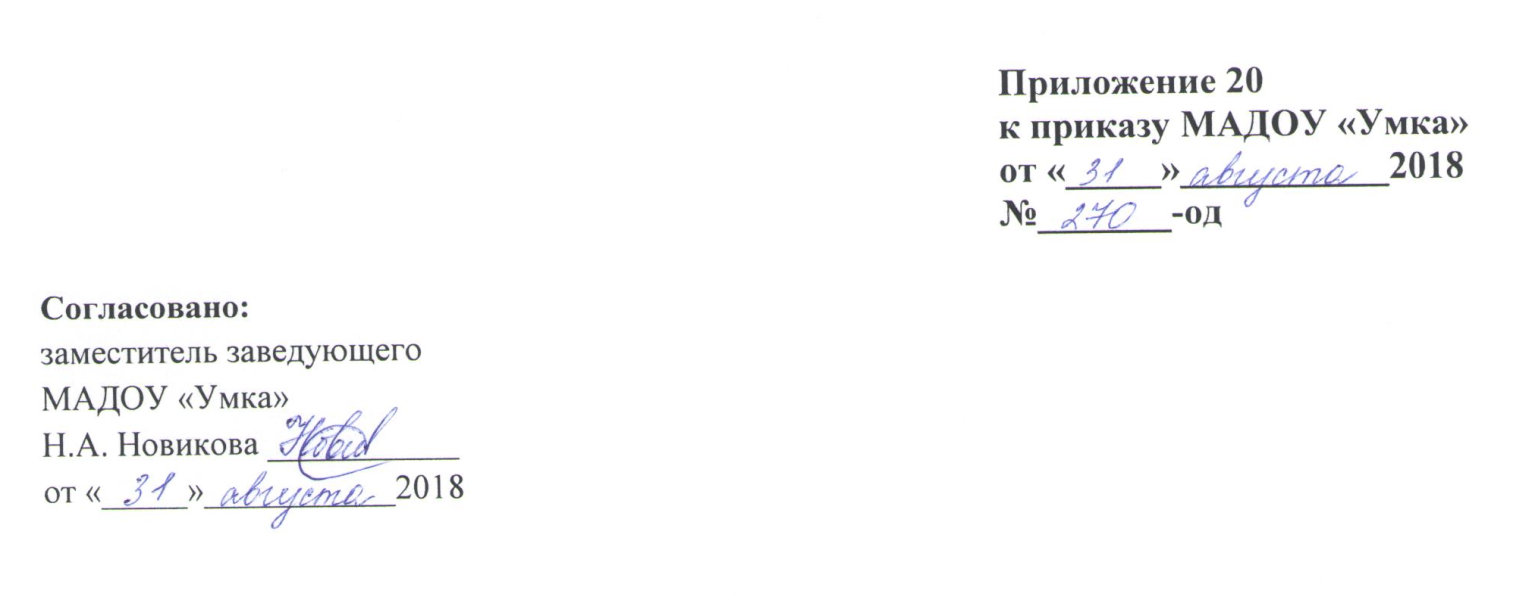 Рабочая программапо разделу «Музыкальная деятельность» образовательной области «Художественно-эстетическое развитие»для детей первой младшей группы2 непрерывных образовательных деятельностей в неделю  (всего 72 непрерывных образовательных деятельностей в год)Составитель:воспитатель МАДОУ «Умка»Романовская Т.Н.2018-2019 учебный годПояснительная записка.Рабочая программа по разделу по разделу «Музыкальная деятельность» образовательной области «Художественно-эстетическое развитие» для детей первой младшей группы составлена на основе основной образовательной программы дошкольного образования программы МАДОУ «Умка».Программа рассчитана на проведение непрерывной образовательной деятельности 72 раза в год (2 раз в неделю), длительность проведения НОД – 8 минут.Актуальность заключается в том, что содержание программы соответствует основным положениям возрастной психологии и дошкольной педагогики и выстроено по принципу развивающего образования, целью которого является развитие ребенка и обеспечивает единство воспитательных, развивающих и обучающих целей и задач. Рабочая программа определяет содержание и организацию воспитательно-образовательного процесса для детей первой младшей группы.Новизна данной рабочей программы заключается в том, что освоение компонента «Музыкальная деятельность» образовательной области «Художественно-эстетическое развитие» строится с учетом использования игровых упражнений и игровых ситуаций, высокохудожественных образов музыкального искусства, что позволяет формировать у дошкольников младшего возраста общих умений, навыков и универсальных способов действий, способствует обогащению духовного мираПедагогическая целесообразность данной программы обусловлена тем, что она соответствует целям и задачам МАДОУ «УМКА». Цель: приобщение к музыкальному искусству; формирование основ музыкальной культуры, ознакомление с элементарными музыкальными понятиями, жанрами; воспитание эмоциональной отзывчивости при восприятии музыкальных произведений.Задачи:-Развитие музыкальных способностей: поэтического и музыкального слуха, чувства ритма, музыкальной памяти; формирование песенного, музыкального вкуса.-Воспитание интереса к музыкально-художественной деятельности, совершенствование умений в этом виде деятельности.-Развитие детского музыкально-художественного творчества, реализация самостоятельной творческой деятельности детей; удовлетворение потребности в самовыражении.Особенности организации образовательного процесса.Формирование эстетических интересов, где как компонент ДОУ включена «Система игровых упражнений народных игр для развития вокальных способностей детей на основе музыкально-игрового фольклора» русского народа, разработанной по методике Т. М. Орловой. Здоровьесбережение детей, где как компонент ДОУ включены «Комплекс упражнений дыхательной гимнастики» по методике А. Н. Стрельниковой и «Комплекс упражнений и пластических этюдов» по методике И. Бриске.Введение детей в мир национальной культуры нашего региона, где как региональный компонент включены «Музыкально-развивающие игры народов Ямала», разработанные по методике С.И. Бекиной «Упражнения, игры и пляски для детей» на основе игрового фольклора Ямала. Отличительные особенности организации образовательного процесса. Рабочая программа составлена с учетом интеграции образовательных областей:Сопутствующие формы работы при организации образовательного процесса.Программа основывается на основополагающих принципах:развивающего обучения и научного положения Л. С. Выготского о том, что правильно организованное обучение «ведет» за собой развитие. Воспитание и психическое развитие не могут выступать как два обособленных, независимых друг от друга процесса, но при этом «воспитание служит необходимой и всеобщей формой развития ребенка» (В.В. Давыдов);культуросообразности - учет национальных ценностей и традиций в образовании, восполнение недостатков духовно-нравственного и эмоционального воспитания. Образование рассматривается как процесс приобщения ребенка к основным компонентам человеческой культуры; научной обоснованности и практической применимости (содержание Программы соответствует основным положениям возрастной психологии и дошкольной педагогики);критерия полноты, необходимости и достаточности (позволяет решать поставленные цели и задачи при использовании разумного «минимума» материала);единства воспитательных, развивающих и обучающих целей и задач процесса образования детей дошкольного возраста, в ходе реализации которых формируются такие качества, которые являются ключевыми в развитии дошкольников;интеграции образовательных областей в соответствии с возрастными возможностями и особенностями детей, спецификой и возможностями образовательных областей;комплексно-тематического построения образовательного процесса;построения образовательного процесса на адекватных возрасту формах работы с детьми. Основной формой работы с дошкольниками и ведущим видом их деятельности является игра;учета соблюдения преемственности между всеми возрастными дошкольными группами и между детским садом и начальной школой;варьирования образовательного процесса в зависимости от региональных особенностей;решения программных образовательных задач в совместной деятельности взрослого и детей, и самостоятельной деятельности дошкольников не только в рамках непосредственно образовательной деятельности, но и при проведении режимных моментов.Содержание рабочей программы.Слушание. Учить детей внимательно слушать спокойные и бодрые песни, музыкальные пьесы разного характера, понимать, о чем (о ком) поется, и эмоционально реагировать на содержание.Учить различать звуки по высоте (высокое и низкое звучание колокольчика, фортепьяно, металлофона).Пение. Вызывать активность детей при подпевании и пении. Развивать умение подпевать фразы в песне (совместно с воспитателем). Постепенно приучать к сольному пению.Музыкально-ритмические движения. Развивать эмоциональность и образность восприятия музыки через движения. Продолжать формировать способность воспринимать и воспроизводить движения, показываемые взрослым (хлопать, притопывать ногой, полуприседать, совершать повороты кистей рук и т.д.). Учить детей начинать движение с началом музыки и заканчивать с ее окончанием; передавать образы (птичка летает, зайка прыгает, мишка косолапый идет). Совершенствовать умение ходить и бегать (на носках, тихо; высоко и низко поднимая ноги; прямым галопом), выполнять плясовые движения в кругу, врассыпную, менять движения с изменением характера музыки или содержания песни.Учебно-тематический план.Педагогический мониторинг.Педагогическая диагностика проводится на основе диагностического пособия Афонькиной Ю.А. Педагогический мониторинг в новом контексте образовательной деятельности. Изучение индивидуального развития детей / Ю.А. Афонькина. – Волгоград: Учитель, 2015. Мониторинг проводится 2 раз в год (сентябрь, май) в форме наблюдения, беседы, игры в целях дальнейшего планирования педагогических действий.Предлагаемая в данном диагностическом журнале модель педагогической диагностики индивидуального развития детей разработана с учетом образовательных областей и их приоритетных направлений, определенных ФГОС ДО. В каждой образовательной области в контексте определенных направлений выделены уровни эффективности педагогического воздействия, то есть педагогическая диагностика предполагает не ранжирование детей по их достижениям, а выявление целесообразности и полноты использования педагогами образовательных ресурсов для обеспечения развития каждого ребенка.С учетом того факта, что в раннем и дошкольном возрасте основные линии психического развития находятся в стадии становления и, как следствие, их показатели могут быть недостаточно устойчивы, зависимы от особенностей микросоциума, здоровья ребенка, его эмоционального состояния на момент диагностики, в методике предлагаются наряду с устоявшейся уровневой градацией (высокий, средний, низкий) промежуточные уровни эффективности педагогических воздействий: средний/высокий, низкий/средний, низший/низкий; это позволяет сделать диагностику точнее. Содержание уровней разработано с учетом преемственности в отношении каждой возрастной группы от 2 до 7 лет, что позволяет сделать педагогический мониторинга систематическим, «пролонгированным» и отразить историю развития каждого ребенка в условиях образовательной деятельности. Итоги диагностики фиксируются в карте оценки уровней эффективности педагогических воздействий (Приложение 1)Программно-методическое обеспечение.Радынова О.П. Музыкальное развитие детей: В 2 ч. – М., 1997.Радынова О.П. и др. Музыкальное воспитание дошкольников. – М., 2000.Теплов Б.М. Психология музыкальных способностей // Избранные труды: В 2 т. – М., 1985.Ветлугина Н.А. Музыкальное развитие ребенка. – М.,  1968.Ветлугина Н.А. Музыкальное воспитание в детском саду. – М., 1981.Методика музыкального воспитания в детском саду / Под. ред. Н. А. Ветлугиной. – М.,  1989.Учебно-наглядные пособиякниги-песенникиПлакаты «Музыкальные инструменты»модели и схемы последовательностей песен, танцев, партитур.портреты композиторовнаборы наглядно-демонстрационного материалафотоматериалы, иллюстрациимузыкально-дидактические игры и пособия:на развитие динамического восприятия;на развитие ритмического восприятия;на развитие звуковысотного восприятия;на развитие тембрового восприятия;Оборудование для непрерывной образовательной деятельностимузыкальные инструменты для взрослых;музыкальные инструменты для детей (барабаны, металлофоны, ксилофоны, гусли, гармонь детская, бубны, трещотки,маракасы, колокольчики разных видов, бубенцы, дудочки и т.д.)музыкальные игрушки;атрибуты для игр, танцев, инсценировок;атрибуты и декорации для музыкальных драматизаций и театральных постановок;костюмы сценические детские и взрослые;маски, ростовые костюмы;разные виды театров;Приложение 1.Карта оценки уровней эффективности педагогических воздействийОбразовательная область «Художественно-эстетическое  развитие»Возрастная группа :                                                                                                       Воспитатели: Дата заполнения: Начало года: В.у. -    %,  С.у. –   %,   Н.у. -   %         Конец года: В.у. –   % ,  С.у. –   %,,   Н.у. –   %Приложение 2.Календарно-тематическое планирование непрерывной образовательной деятельности по разделу «Музыкальная деятельность» образовательной области «Художественно-эстетическое развитие» для детей первой младшей группы«Физическое развитие»Развитие физических качеств для музыкально-ритмической деятельности, использование музыкальных произведений в качестве музыкального сопровождения различных видов детской деятельности и двигательной активности. Сохранение  и укрепление физического и психического здоровья детей, формирование представлений о здоровом образе жизни, релаксация.«Социально-коммуникативное»Развитие свободного общения со взрослыми и детьми в области музыки; развитие всех компонентов устной речи в театрализованной деятельности; практическое овладение воспитанниками нормами речи. Формирование представлений о музыкальной культуре и музыкальном искусстве; развитие игровой деятельности; формирование гендерной, семейной, гражданской принадлежности, патриотических чувств, чувства принадлежности к мировому сообществу«Познание»Расширение кругозора детей в области о музыки; сенсорное развитие, формирование целостной картины мира в сфере музыкального искусства, творчества«Художественное-эстетическое творчество»Развитие детского творчества, приобщение к различным видам искусства, использование художественных произведений для обогащения содержания области «Музыка», закрепления результатов восприятия музыки. Формирование интереса к эстетической стороне окружающей действительности; развитие детского творчества. «Речевое»Использование музыкальных произведений с целью усиления эмоционального восприятия художественных произведенийЗадачи и содержание работыФормы работыФормы организации детейПримерный объем (в неделю)непрерывная образовательная деятельностьнепрерывная образовательная деятельностьнепрерывная образовательная деятельностьнепрерывная образовательная деятельностьСлушаниеОбогащение, освоение, развитие:- слушательского опыта;- умения различать элементарный характер музыки, понимать простейшие музыкальные образы.Слушание соответствующей возрасту народной, классической, детской музыкиЭкспериментирование со звукамиМузыкальные дидактические игрыПодгрупповаяИндивидуальная10 мин.ПениеОбогащение, освоение, развитие:- звукового сенсорного опыта;- элементарных вокальных певческих умений в процессе подпевания взрослому.Экспериментирование со звукамиМузыкальные дидактические игрыСовместное подпевание взрослому и звукоподражание.ГрупповаяПодгрупповаяИндивидуальная10 мин.Музыкально-ритмические движенияОбогащение, освоение, развитие:- опыта манипулирования с предметами,-  музыкально-ритмических движений и умений игры на шумовых музыкальных инструментах;Шумовой оркестрРазучивание музыкальных игр и танцевГрупповаяПодгрупповаяИндивидуальная10 мин.№Тема непрерывной образовательной деятельностиКоличество НОДв том числе:практическая деятельность1Солнышко и дождик112Мы идем в детский сад113Кто живет в лесу?114Осенью в лесу.115Лесная сказка116Мы играем и поем.117Наша группа.118Край, в котором мы живем119Музыка дождика1110У бабушки во дворе1111Кто живет в осеннем лесу?1112В гости зайка нас зовет1113Музыка бывает разной1114Медвежонок заболел.1115Кто живет в тундре?1116К нам гости пришли1117Кто с нами рядом живет?1118У бабушки в деревне1119Все делают зарядку1120Мои маленькие друзья.1121Музыка бывает разной1122Громкая и тихая музыка1123Мы на Севере живем1124Сказки Севера1125А у нас сегодня праздник1126Музыкальная книга1127Музыка бывает разной1128Праздник первого снега1129Кто живет в зимнем лесу?1130Раз морозную зимой1131К нам гости пришли1132Мы играем в оркестре1133Нас олененок пригласил1134Новый год в лесу1135Веселая зима1136Зимние забавы1137Ладушки в гостях у бабушки1138Мы едем, едем, едем в далекие края.1139Пушистая гостья1140Котик заболел1141Весело – грустно1142Маме песенку пою1143Птица и птенчики1144Наши игрушки1145Мы идем на парад1146В гости солнышко зовем1147Мишка на Севере1148Где мои детки?1149Сказка в музыке1150Я люблю свою лошадку1151Мои игрушки1152Поиграем с водичкой1153Мои друзья и я сам1154Греет солнышко теплее1155Отгадайте, кто мы1156Баю, баюшки, баю.1157Весна в тундре.1158Музыкальная шкатулка1159Тихие и громкие капельки1160К нам гости пришли1161Мы играем в оркестре1162В гостях у сказки1163Музыкальная прогулка1164Строим дом1165Дождь и радуга1166Мы идем с флажками1167Мы поем и пляшем1168Праздник в тундре1169В нашем краю весна1170В гости к нам пришел Петрушка1171Громче дудочка играй1172В гости к лету.11итого7272№ п/п                         Фамилия,Имя               ребенкаНаправления реализации образовательной области «Художественно-эстетическое развитие»Направления реализации образовательной области «Художественно-эстетическое развитие»Направления реализации образовательной области «Художественно-эстетическое развитие»Направления реализации образовательной области «Художественно-эстетическое развитие»Направления реализации образовательной области «Художественно-эстетическое развитие»Направления реализации образовательной области «Художественно-эстетическое развитие»Направления реализации образовательной области «Художественно-эстетическое развитие»Направления реализации образовательной области «Художественно-эстетическое развитие»Направления реализации образовательной области «Художественно-эстетическое развитие»Направления реализации образовательной области «Художественно-эстетическое развитие»Направления реализации образовательной области «Художественно-эстетическое развитие»Направления реализации образовательной области «Художественно-эстетическое развитие»Направления реализации образовательной области «Художественно-эстетическое развитие»Направления реализации образовательной области «Художественно-эстетическое развитие»Личный уровеньЛичный уровень№ п/п                         Фамилия,Имя               ребенкаРазвитие предпосылок ценностно-смыслового восприятия и понимания произведений искусства, мира природыРазвитие предпосылок ценностно-смыслового восприятия и понимания произведений искусства, мира природыСтановление эстетического отношения к окружающему мируСтановление эстетического отношения к окружающему мируФормирование элементарных представлений о видах искусстваФормирование элементарных представлений о видах искусстваВосприятие музыкиВосприятие музыкиВосприятие художественной литературы, фольклораВосприятие художественной литературы, фольклораСтимулирование сопереживания персонажам художественных произведенийСтимулирование сопереживания персонажам художественных произведенийРеализация самостоятельной творческой деятельностиРеализация самостоятельной творческой деятельностиЛичный уровеньЛичный уровень№ п/п                         Фамилия,Имя               ребенкаН.г.К.г.Н.г.К.г.Н.г.К.г.Н.г.К.г.Н.г.К.г.Н.г.К.г.Н.г.К.г.Н.гК.г1. 2.3.4.5.6. 7.8.9.10.11.12.13.14. 15.16. 17.18.19.20.21.План. датаФакт. дата№, дата и темаНОДВид деятельностиПрограммные задачиРепертуарМатериал 1 «Солнышко и дождик»Слушание музыкиПениеМузыкально-ритмические движенияВызывать интерес к слушанию музыки.   Беседа о характере музыкального произведения.-Хорошо в лесу осеннем, птички звонко там поютПо дорожке, по тропинке, Дети весело идут.Вот  так, вот так весело идут.Вот детей зовет кукушка: Ку-ку! Ку-ку!Отвечают дети птичке: «Ку-ку! Ку-ку»Знакомить детей с русским народным песенным творчеством. Побуждать включаться  в совместное пения со взрослыми.Активизировать  интерес к движениям под музыку.  Развивать умение согласовывать движения с характером музыки.Учить ходить врассыпную под музыку, топая ножками, спокойно, не наталкиваясь друг на друга.Двигаться соответственно плясовой. Активно хлопать в ладоши.Обыгрывание песни «Кукушка» . Вызывать у детей интерес к русской народной игровой песне. Объяснить, что народные песни не только поют, их можно обыграть. Дети  свободно ходят по залу в рассыпную «гуляют». Отвечают подражая кукушке «Ку-ку». После слов: Вот зовет детей кукушка поиграть. По полянке по осенней полетать!- дети легко бегут на носочках врассыпную по залу,  легко взмахивая руками.М. Раухвергер «Хорошо в лесу»«Кукушка» русская народная песня(Компонент ДОУ)М. Раухвергер «Ножками затопали»М. Картушина танец «Озорные малыши»«Кукушка» русская народная игра(Компонент ДОУ)Иллюстрации на тему осени.ИгрушкаКосынка кукушкиигрушка2 «Мы идем в детский сад»Слушание музыкиПениеМузыкально-ритмические движенияЗнакомить детей с народной песней.  Учить прислушиваться к музыкальным звукам,  подражать пению петушка.Воспроизводить в творческой деятельности голосом звукоподражания пению петушка с различной динамикой: громко и тихо.Формировать певческие интонации, подпевать отдельные звуки, слова.Развивать ритм дыхания.Продолжать учить начинать и заканчивать движение с музыкой.Учить легко бегать на носочках по залу не наталкиваясь друг на друга, легко взмахивать руками, изображая птичек.-К нам сегодня пришли озорные малыши.Не скучают, на сидят. Нам потопать хотят.Вот так!-4 раза.Учить ритмично стучать каблучком одной ноги, затем другой. Продолжать учить ходить врассыпную спокойным шагом.Обыгрывание песни «Петушок» . Вызывать у детей интерес к русской народной игровой песне. Объяснить, что народные песни не только поют, их можно обыграть. Дети присаживаются, закрывают глаза, пока воспитатель поет песню. С окончанием пения воспитатель будит детей возгласом «Ку-ка-ре-ку», дети просыпаются.-Петушок, петушок, золотой гребешок,Масляна головушка, шелкова бородушка,Что ты рано встаешь, громко песни поешь,Деткам спать не даешь?А я громко запою и ребят разбужу! Ку-ку- ре-ку!Русская народная песня «Петушок»(Компонент ДОУ) «Кукушка» русская народная песня(Компонент ДОУ)«Ладошки» А. Стрельникова(Компонент ДОУ)«Ножками затопали» М. Раухвергер«Хорошо в лесу»А. Серов «Воробушки»М. Картушина «Озорные малыши» танец «Петушок» русская народная игра.(Компонент ДОУ)Кукла «Би-ба-бо»ширмаКосынка кукушкииллюстрацияИгрушка3 «Кто живет в лесу»Слушание музыкиПениеМузыкально-ритмические движенияВызывать интерес к слушанию музыки, желание ее слушать, эмоционально откликаться на ее настроение. Петушку так понравилась музыка, что он пригласил детей погулять. Можно рассыпать осенние листочки по залу. Пусть дети соберут букет для петушка.Продолжать знакомить детей с русской народной песней. Сказать детям, что сегодня к ним пришел петушок не только поиграть с ними, но и послушать как они умеют петь. Петушок поет, протягивая гласные звуки.Продолжить работу  над  правильным дыханием и чистотой интонирования.Развивать дыхание с опорой на диафрагмуПоиграть в такую игру: воспитатель гуляет с игрушкой по лесу- залу на 1 часть мелодии. На вторую часть , подходит к кому- нибудь  из детей и берет его за руку. На эту фразу они гуляют вместе. На повторение упражнения воспитатель берет других детей. В конце упражнения воспитатель приглашает погулять всех детей.Учить двигаться врассыпную легким бегом.-Побежали наши ножки. Побежали по дорожке.Вот как, вот как побежали ножки.Вот как, вот как, прямо по дорожке.Вот как весело бежали и нисколько не устали.Закреплять спокойный шаг врассыпную. Продолжать учить притопывать каблучком  одной ноги, затем другой.Продолжать знакомить детей с народными игровыми песнями. Учить легко бегать врассыпную на носочках после слов петушка: «А я громко закричу: Ку-ка-ре-ку! И ребяток догоню!». Дети убегают в домики- обручи.«На прогулке» В. Волков «Петушок» русская народная песня.(Компонент ДОУ)«Кукушка» русская народная песня(Компонент ДОУ)«Ладошки» А. Стрельникова.(Компонент ДОУ)М Раухвергер. «Хорошо в лесу» «Воробушки» А. Серов«Побежали наши ножки» русская народная попевкаМ. Картушина танец «Озорные малыши»«Петушок» русская народная игра.(Компонент ДОУ)ИллюстрацииКукла «Би-ба-бо»ширмаШапочка петушка4 «Осенью в лесу»Слушание музыкиПениеМузыкально-ритмические движенияПредложить детям прогулку в лес. Учить слушать музыку и эмоционально на нее откликаться. Обратить внимание детей, что музыка рассказывает как прыгает зайка, и как медленно идет медведь. Предложить детям подвигаться вместе с персонажами.Учить петь в спокойном темпе несложную песню с короткими фразами, слаженно. Слушать музыкальное вступление.Развивать ритм дыханияПродолжать учить двигаться врассыпную легким бегом. Следить, чтобы дети не наталкивались друг на друга. Учить заканчивать движение с окончанием музыки. Можно в конце упражнения сказать «Стоп».Учить кружиться вокруг себя топающим шагом.-К нам сегодня пришли озорные малыши.Не скучают не сидят, покружиться хотят.Вот так!- 8 раз.Развивать эстетическую восприимчивость на основе русской народной культуры. Знакомить с образцами игровых народных песен. Учить легко, непринужденно бегать на носочках по залу врассыпную. Учить легко прыгать на двух ногах.-К деткам зайчик подбежал,Возле деток прыгать стал!Прыг, скок, прыг, скок!Догони меня, дружок»Дети становятся свободно. С началом песни дети легко подпрыгивают на двух ногах. С окончанием пения дети убегают в домики.«Зайка», «Медведь»Е. Тиличеева«Кукушка» р.н.п.«Петушок» русская народная песня.(Компонент ДОУ)«Нюхаем цветы» А. Стрельникова(Компонент ДОУ)«Побежали наши ножки» русская народная попевкаА. Серов «Воробушки»М. Картушина танец «Озорные малыши»«Заинька» русская народная игра(Компонент ДОУ)Иллюстрации, куклы Би-ба-бо.ширмаИгрушкаИгрушка зайчика.5 «Лесная сказка»Слушание музыкиРазвивать музыкально-сенсорные способности детей, учить прислушиваться к музыкальным звукам, различать их свойства. Учить слушать музыку и эмоционально на нее откликаться«Зайка», «Медведь»Е. Тиличеева«Птичка»Мягкие игрушкиПениеМузыкально-ритмические движения Побуждать включаться  в совместное пение со взрослыми.Формировать певческие интонации, подпевать отдельные звуки, слова, окончание музыкальных фраз.Развивать дыхание с опорой на диафрагмуУчить прыгать на двух ногах, руки свободны или согнуты в локтях. Следить за тем, чтобы дети прыгали легко, слегка пружиня ноги. Продолжать учить заканчивать движение с окончанием музыки.-На лесной лужайке  запрыгали зайки,Вот какие зайки, зайки побегайки!(дети легко прыгают под музыку)Как лисичку увидали,Сразу прыгать перестали.(С окончанием музыки дети присаживаются и прячут глазки)Продолжать учить кружиться вокруг себя топающим шагом. Закреплять попеременное притопывание каблучками то одной, то другой ноги.Развивать эстетическую восприимчивость на основе русской народной культуры. Знакомить с образцами игровых народных песен. Предлагать  выполнять движения по тексту: водить пальчиком по раскрытой ладони другой руки; перебирание пальчиками; зовущие движения кистей рук; легко бегать по залу врассыпную и с окончанием музыки присесть на месте.-Сорока, сорока! Где была? Далеко!Кашку варила, детушек кормила! На порог скакала, деток созывала.Кыш- полетели! А устали, сели!Т.Попатенко«Погончики» А. Стрельникова(Компонент ДОУ)«Зайчики» К. Черни «Этюд»М. Картушина «Озорные малыши»«Сорока» русская народная игра(Компонент ДОУ)Дидактическая игра«Кто по лесу идет»Пальчиковый театрШапочки зайчиковИгрушка6 «Мы играем и поем»Слушание музыкиПениеМузыкально-ритмические движенияУчить слушать музыку и эмоционально на нее откликаться. Рассказать о музыкальных звуках: громких и тихих.  Спеть детям песенку и попросить зайчика поиграть детям на музыкальном инструменте. Спросить зайчика, как называется его музыкальный инструмент. Отметить, что зайчик играл на бубне разные звуки. Он играл сначала тихие звуки: повторное прослушивание. Затем зайчик играл громкие звуки: повторное прослушивание. А сейчас зайчик просит вас поиграть с ним  то тихо, то громко.Продолжать учить прыгать на двух ногах, руки свободны или согнуты в локтях. Следить за тем, чтобы дети прыгали легко, слегка пружиня ноги. Продолжать учить заканчивать движение с окончанием музыки.Учить ритмично хлопать в ладошки.-К нам сегодня пришли, озорные малыши.Не скучают, не сидят, нам похлопать хотят.Вот так! 8 разПродолжать учить кружиться вокруг себя топающим шагом. Закреплять попеременное притопывание каблучками то одной, то другой ноги. Самостоятельно исполнять разученные движения.Учить петь в спокойном темпе несложную песню с короткими фразами, слаженно..Развивать дыхание с опорой на диафрагмуПродолжать учить выполнять движения по тексту: водить пальчиком по раскрытой ладони другой руки; перебирание пальчиками; зовущие движения кистей рук; легко бегать по залу врассыпную и с окончанием музыки присесть на месте.Поддерживать  и закреплять желание детей  передавать  музыкально- игровые образы.«Ах, вы,  сени» русская народная мелодия.(Компонент ДОУ)«Кто хочет побегать?» Л. Вишкарев«Зайчики» К. ЧерниКартушина «Озорные малыши»«Птичка»Т.Попатенко«Погончики» А. Стрельникова(Компонент ДОУ)«Сорока» русская народная игра(Компонент ДОУ)Бубен, игрушка  театра «Би-ба-бо» ширмаПальчиковый театр, ширмаКосынка7 «Наша группа»Слушание музыкиПениеМузыкально-ритмические движенияУчить слушать музыку и эмоционально на нее откликаться. Закреплять знания о музыкальных звуках: громких и тихих.  Спеть детям песенку и попросить зайчика поиграть детям на музыкальном инструменте. -Наш зайчонок бубен взялОчень тихо заиграл.Вот, послушайте, ребята.Очень тихо (громко) заиграл! Затем попросить детей помочь зайчику поиграть на бубне. Показать детям как держать бубен,  и как ударять по бубну кистью руки. -Саша тоже бубен взял,Очень тих заиграл.Вы послушайте, ребята,Очень тихо (громко) заиграл.Побуждать включаться  в совместное пение со взрослыми.Формировать певческие интонации, подпевать отдельные звуки, слова, окончание музыкальных фраз..Развивать ритм дыхания.Учить ходить спокойным шагом под музыку, затем легко бежать на носочках стайкой, прислушиваясь к музыке.Продолжать учить ритмично хлопать в ладошки, с окончанием музыки прятать руки за спину.Обогащать музыкальные впечатления детей посредством  русских народных игр. Учить ориентироваться в пространстве. Поддерживать  и закреплять желание детей  передавать  музыкально- игровые образы.«Ах, вы,  сени» русская народная мелодия.(Компонент ДОУ)«Петушок» р.н.п. (Компонент ДОУ)Т. Попатенко «Птичка»«Погончики» А. Стрельникова(Компонент ДОУ)Е. Тиличеева«Ходим или бегаем»Т. Ломова «Где же наши ручки?»«Сорока» русская народная игра. (Компонент ДОУ)БубенКукла Би-ба-бо.ширмаДидактическая игра «Как играет бубен»Кукла пальчикового театра8 «Край, в котором мы живем»Слушание музыкиПениеМузыкально-ритмические движенияПознакомить детей с музыкальным фольклором народов Севера. Учить детей слушать вокальную музыку и понимать о чем поется в песне. Вспомнить, какие звери живут на Ямале. Сказать, что звери сегодня пришли к нам в гости с нами петь и играть. Но чтобы они пришли, нужно внимательно послушать музыку и отгадать как она звучит. Вы любите играть? Тогда будем искать нашего гостя. Будем ходить по тундре под музыку и чем музыка громче, чем ближе то место, где спрятался наш гость.Побуждать чисто интонировать звуки, различные по высоте, расширять диапазон голоса.Развивать дыхание с опорой на диафрагмуРассказать, что в нашем крае живут и другие звери медведи, лисички, белочкиУчить выразительно изображать  в движении образ зверей: медведя, зайчика, белочки, лисички. Рассказать, что мишка очень большой и идет он очень тяжело, переваливаясь с боку на бок. А вот лисичка идет по лесу мягко и неслышно. Вот так., посмотрите. Показать детям движения и попросить их походить как звери. Закрепить прыжки на двух ногах. Учить ходить мягким, крадущимся шагом.Знакомить с музыкально-игровым фольклором народов Ямала. Предлагать передавать игровые образы, данные в музыке-Зайку в тундре мы нашлиК нам на праздник привели.Зайка весело пляшиИ ребяток рассмеши.(Проявлять творческую активность в самостоятельном исполнении знакомых плясовых  движений)«Зайка в тундре» музыка народная(Региональный компонент)В. Карасева «Жук» «Повороты головы» А. Стрельникова(Компонент ДОУ)В. Агафонников «Догони нас, мишка»М. Красев «Серый зайка»Т. Ломова «Где же наши ручки?»«Заинька» ненецкая народная игра(Региональный компонент)Иллюстрации, игрушки.Шапочки зверей.С орнаментомШапочки зверей с орнаментом9 Музыка дождика»Слушание музыкиПениеМузыкально-ритмические движенияУчить детей слушать музыку о природе и эмоционально на нее откликаться. Рассказать о характере музыкального произведения, рассмотреть иллюстрации. Спросить детей. Слышали ли они, как дождь стучит по крышам (фонограмма). Мы можем изобразить голосом песенку дождя: кап-кап-кап. А можно сыграть на музыкальном инструменте. Вот так. (музыкальный барабан). А вот как звучит музыка дождя   в исполнении фортепиано. Вызвать у детей эмоциональный отклик, желание подпевать. Учить детей протягивать ударные слоги в словах.-Маленькая птичка прилетела к нам.Маленькой птичке зернышек я дам.Развивать ритм дыхания.Учить детей начинать и заканчивать движение с музыкой. Выполнять движения по показу педагога, высоко поднимая колени, а с окончанием музыки и пения воспитателя на слово «стоп» останавливаться.Учить легко бегать, руки не напрягать, с окончанием музыки присесть. Учить ориентироваться в пространстве. Учить различать двухчастную форму.Вот как весело мы пляшем – (пружинки)И платочками мы машем- (по тексту)Ножки выставляем  (по тексту)Плясать вас приглашаем (кланяются)Закружились. Расплясались, (по тексту)За платочки спрятались. (присаживаются и закрывают глазки платочками)В. Любарский «Дождик»«Дождики» дидактическая игра на развитие чувства ритмаТ. Попатенко «Птичка»«Сорока» р.н.п.(Компонент ДОУ)«Ладошки» А. Стрельникова(Компонент ДОУ)М. Раухвергер «Ножками затопали»Русская пляска«Сапожки» русская народная мелодия в обр. Т. Ломовой«Птички летают» А.Серов«Прятки» русская народная игра(Компонент ДОУ)Иллюстрации на тему осени.Барабанчики, картинки                      фонограмма дождяИгрушка театра «Би-ба-бо» ширмаПлаточки10 «У бабушки во дворе»Слушание музыкиПениеМузыкально-ритмические движенияУчить прислушиваться к музыкальным звукам, учить различать  их свойства (длительность).Привлечь внимание детей и вызвать у них желание творить. Побуждать к исполнению ритмического рисунка на заданную тему. Расширять представления детей о музыкальных инструментах и возможности игры на них.Учить подпевать отдельные звуки, слова.Узнавать знакомые песни, показывать на картинке.Развивать ритм дыхания.Продолжать учить начинать и заканчивать движение с музыкой.-Погуляем, погуляем в садике своем.Желтых листьев, красных листьев много наберем. Дети ходят по  залу врассыпную спокойным шагом и собирают листочки.Развивать навык пения и движения под музыку. Учить согласовывать движения с музыкой. Продолжать учить топать попеременно ногами и хлопать в ладоши.Активизировать интерес к движению од музыку с предметами. Покачивать шарик, легко подбрасывать на ладони, легко бежать на носочках стайкой за педагогом.Формировать интерес к русской народной культуре. На музыку дети выполняют движения по показу воспитателя, с окончанием музыки прячутся за платочки.Воспитатель ищет детей, приговаривая: «Где же наши детки?». В конце игры просит  детей показать свои веселые глазкиВ. Любарский «Дождик»М. Раухвергер «Собачка»Т. Попатенко «Птичка»«Ладошки» А. Стрельникова(Компонент ДОУ)«Погуляем» Т. ЛомоваОсенние листочкиЕ. Тиличееа «Шарик мой, голубой»Прятки» русская народная игра. (Компонент ДОУ)фонограммафонограмма дождяколокольчикиКукла Би-ба-бо, ширмакартинкиЛисточкиВоздушный шарик.платочки11 «Кто живет в осеннем лесу»Слушание музыкиПениеМузыкально-ритмические движенияУчить детей слушать народную музыку и эмоционально на нее откликаться. Рассказать о характере музыкального произведения, обратить внимание на динамику, регистр, темп. Развивать чувство ритма. Развивать творчество  аккомпанируя игрушке-зайке.Побуждать чисто интонировать звуки, различные по высоте, расширять диапазон голоса.Узнавать знакомые песни, показывать на картинке.Развивать дыхание с опорой на диафрагмуРазвивать способность чувствовать ритм в музыке и передавать его в движении.Учить бегать легко, не напрягая рук. Играть в стайки. Сначала летают 3 воробушка, затем прилетают еще три., остальные птички сидят на веточках Закреплять покачивания рукой с шариком из стороны в сторону, легкий бег стайкой в одном направлении.Продолжать знакомить детей с народными игровыми песнями.  Учить детей ориентироваться в пространстве. Развивать ритм и слух.  Закреплять легкий бег врассыпную.«Заинька топни ножкой»Русская народная песня, обработка Р. Корсакова(Компонент ДОУ) «Заинька, топни ножкой» русская народная песня(Компонент ДОУ)«Птичка» т. ПопатенкоМ. Раухвергер «Собачка»«Ладошки» А. Стрельникова.(Компонент ДОУ)А. Александров «Марш и бег»А. Серов «Птички летают»Е. Тиличееа «Шарик мой, голубой»«Мишка по лесу гулял» русская народная игра. (Компонент ДОУ)ИллюстрацииИгрушкаБубен, кукла «Би-ба-бо», ширма.картинкиигрушкафлажкишарикиШапочка медведя12 «В гости зайка нас зовет»Слушание музыкиПениеМузыкально-ритмические движенияПродолжать учить детей слушать музыку и эмоционально на нее откликаться. Развивать эстетическую восприимчивость на основе русской народной культуры.Развивать звуковысотное восприятие.Учить петь в спокойном темпе,  подпевать окончания фраз. Слушать музыкальное вступление.Упражнять детей в различении звуков по высоте. Послушать как поет птичка -мама,  а как птенчик. Развивать  звуковысотное звукоподражание.Развивать ритм дыханияУчить выполнять полуприседание. Ноги слегка расставлены, положение рук произвольное, голову не опускатьПродолжать учить строить круг, ходить по кругу спокойным шагом, крепко держась за руки.Расширять двигательные возможности детей, постепенно совершенствуя движения под музыку: более естественно и более уверенно изображать в движении животных. Двигаться  медленно, покачиваясь с ноги на ногу как медведь. Прыгать на двух ногах легко на носочках, изображая зайчика.Учить кружиться вокруг себя топающим шагом.Развивать эстетическую восприимчивость на основе русской народной культуры. Знакомить с образцами игровых народных песен.Учить двигаться самостоятельно, развивать творчество детей, побуждая выполнять хорошо знакомые движения: хлопки в ладоши, притопывание, попросив мишку поплясать с детьми под веселую музыку (плясовую)«Заинька» русская народная песня в обр.  В. Агафонникова(Компонент ДОУ)Дидактическая игра«Птица и птенчики»Е. ТиличееваМ. Раухвергер «Собачка»«Нюхаем цветы» А. Стрельникова(Компонент ДОУ)«Пружинка» русская народная песня «Ах, вы сени»В. Ребиков «Медведь»В. Агафонников«Заинька»«Мишка по лесу гулял» русская народная игра.«Как у наших у ворот» русская народная мелодия(Компонент ДОУ)Иллюстрации, кукла Би-ба-бо.Дидактическое пособие «Птица и птенчики»ИгрушкаШапочки зайчиков.Шапочка медведя13 «Музыка бывает разной»Слушание музыкиПениеМузыкально-ритмические движенияУчить слушать музыку и эмоционально на нее откликаться. Приучать слушать песни в исполнении взрослых, понимать о чем поется в песне. Пожалеть медвежонка, погладить ему животик. Затем спеть ему песенку, на ля-ля-ля с ласковыми интонациями.Вызывать желание петь вместе с педагогом, подпевать отдельные звуки, окончания фраз.Развивать дыхание с опорой на диафрагмуУчить прыгать на двух ногах, руки свободны или согнуты в локтях. Следить за тем, чтобы дети прыгали легко, слегка пружиня ногиУчить легко бегать врассыпную по залу под музыку с предметами. Следить, чтобы дети не наталкивались друг на друга. Продолжать совершенствовать  полуприседания,  кружение вокруг себя.Учить различать динамические изменения в музыке и отображать  динамические изменения в движении.Учить громко хлопать в ладоши под громкое пение  и тихо хлопать в ладоши под тихое пение. После того как, дети усвоят задание, можно предложить им различать динамику только по фортепианному сопровождению.Продолжать учить двигаться легко и непринужденно, хорошо ориентироваться в пространстве.В машине, в машине шофер сидит.Машина, машина идет, гудит: Би-6 раз!В машине, машине полно ребят.Поехал гулять наш детский сад! Би-6 раз.Подражать звуку автомобиля, то громко, то тихо голосом.Л. Половинкина «Медвежонок плюшевый»М. Раухвергер «Собачка»Е. Тиличеева«Птица и птенчики»«Погончики» А. Стрельникова(Компонент ДОУ)«Зайчики» К. Черни «Этюд»Е. Тиличеева «Ловкие ручки»«Машина» Т. ПопатенкоКукла, ширмаДидактическое пособие «Птица и птенчики»Шапочки зайчиковруль14 Медвежонок заболел»Слушание музыкиПениеМузыкально-ритмические движенияУчить слушать музыку и эмоционально на нее откликаться. Приучать детей высказывать свое отношение к музыке.Учить подпевать петь, соблюдая динамические оттенки. Попросить спеть детей сначала тихо, затем громко по тексту песни.Развивать дыхание с опорой на диафрагмуУчить детей звукоподражанию. Полаять как большая собака (низким голосом) и как маленькая (высоким) Учить детей различать звуки по высоте.Развивать ритм дыхания.Учить самостоятельно менять движения с изменением характере музыки в произведении двухчастной формы. Начинать и заканчивать движение с началом и окончанием музыки. Учить детей правильно обращаться с флажками.Учить легко бегать врассыпную по залу под музыку с предметами. Следить, чтобы дети не наталкивались друг на друга. Продолжать совершенствовать  полуприседания,  кружение вокруг себя.Развивать чувство ритма, учить согласовывать движения с характером музыки.  Изменять движения в соответствии с двухчастной формой произведения.Продолжать учить двигаться легко и непринужденно, хорошо ориентироваться в пространстве.В начале разучивания игры роль шофера выполняет воспитатель, затем эту роль выполняют дети.Дети идут в колонне друг за другом не опережая и не отставая друг от друга. В начале разучивания игры можно использовать веревочку.«Медвежонок»Л. ПоловинкинаМ. Раухвергер «Собачка»«Две собачки» дидактическая игра«Погончики» А. Стрельникова(Компонент ДОУ)«Ходьба и бег с флажками» латвийская народная мелодияЕ. Тиличеева «Ловкие ручки»«Машина» Т. ПопатенкоКукла Би-ба-бо, ширмаИгрушка собачкиДидактическое пособие «Две собачки»ФлажкиРуль15 «Кто живет в тундре»Слушание музыкиПениеМузыкально-ритмические движенияПознакомить детей с музыкальным фольклором народов Севера. И музыкой из мультфильмов.  Вспомнить, какие звери живут на Ямале. Сказать, что звери сегодня пришли к нам в гости с нами петь и играть.Рассказать, что в нашем северном краю собаки используются для перевозки людей. Их запрягают в сани- нарты.  Ненцы называют собак- лаек своими друзьями.Побуждать чисто интонировать звуки, различные по высоте, расширять диапазон голоса. Подражать голосом  большой и маленькой собачке.Развивать дыхание с опорой на диафрагмуУчить самостоятельно менять движения с изменением характере музыки в произведении двухчастной формы. Начинать и заканчивать движение с началом и окончанием музыки. Учить детей правильно обращаться с лентами. Наши ленты- это солнечные лучики. И с этими лучиками мы поиграем.Учить легко бегать врассыпную по залу под музыку с предметами. Следить, чтобы дети не наталкивались друг на друга. Продолжать совершенствовать  полуприседания,  кружение вокруг себя.Учить выразительно изображать в движении образ зверей: медведя, зайчика, белочки, лисички. Закрепить прыжки на двух ногах. Учить ходить мягким, крадущимся шагом; высоко поднимая колени.Знакомить с фольклором народов Ямала. Учить передавать игровые образы, данные в музыке. -Веселей, веселее, музыка играй-ка Кто же по лесу идет, быстро угадай- ка!М. Раухвергер «Грибок»В. Шаинский «Кузнечик»М. Раухвергер «Собачка» «Две собачки» дидактическая игра.«Зайка» р.н.п. в обр.      .А. Александрова«Повороты головы» А. Стрельникова(Компонент ДОУ)И. Беркович«Смело идти и прятаться» (игровое упражнение «Охотники») (Региональный компонент)«Солнечные лучики»«Ходьба и бег с лентами» латвийская народная мелодия «Приседай» «Маленькая пляска»Е. Тиличеева «Зайка», «Медведь»«Кто в лесу живет» ненецкая народная игра(Региональный компонент)Иллюстрации, игрушки.фонограммаИгрушка собакиширмаДидактическое пособие «Две собачки»Шапочки с орнаментомЛентыКуклы в национальных костюмах.Шапочки зверей с орнаментом16 «К нам гости пришли»Слушание музыкиПениеМузыкально-ритмические движенияПродолжать знакомить детей с музыкальным фольклором народов Севера. И музыкой из мультфильмов.  Вспомнить, какие звери живут на Ямале. Сказать, что звери сегодня пришли к нам в гости с нами петь и играть.Рассказать, что в нашем северном краю собаки используются для перевозки людей. Их запрягают в сани- нарты.  Ненцы называют собак- лаек своими друзьями.Побуждать чисто интонировать звуки, различные по высоте, расширять диапазон голоса. Подражать голосом большой и маленькой собачке по картинкам.Развивать дыхание с опорой на диафрагмуУчить самостоятельно менять движения с изменением характере музыки в произведении двухчастной формы. Начинать и заканчивать движение с началом и окончанием музыки. Учить детей правильно обращаться с лентами. Наши ленты- это солнечные лучики. И с этими лучиками мы поиграем.Учить легко бегать врассыпную по залу под музыку с предметами. Следить, чтобы дети не наталкивались друг на друга. Продолжать совершенствовать  полуприседания,  кружение вокруг себя.Учить выразительно изображать в движении образ зверей: медведя, зайчика, белочки, лисички. Закрепить прыжки на двух ногах. Учить ходить мягким, крадущимся шагом; высоко поднимая колени.Знакомить с фольклором народов Ямала. Учить передавать игровые образы, данные в музыке. -Веселей, веселее, музыка играй-ка Кто же по лесу идет, быстро угадай- ка!М. Раухвергер «Грибок»М. Раухвергер «Собачка» «Две собачки лайки» дидактическая игра.(Региональный компонент)«Зайка» р.н.п. в обр.      .А. Александрова«Повороты головы» А. Стрельникова (Компонент ДОУ)И. Беркович«Смело идти и прятаться» (игровое упражнение «Охотники»)«Солнечные лучики»«Ходьба и бег с лентами» латвийская народная мелодия «Приседай» «Маленькая пляска»Е. Тиличеева «Зайка», «Медведь»«Кто в лесу живет» ненецкая народная игра(Региональный компонент)Иллюстрации, игрушки.фонограммаИгрушка собакиширмаДидактическое пособие «Две собачки лайки»Шапочки с орнаментомЛентыКуклы в национальных костюмах.Шапочки зверей с орнаментом.17 «Кто с нами рядом живет»Слушание музыкиПениеМузыкально-ритмические движенияУчить детей слушать музыку и эмоционально на нее откликаться. Рассказать о характере музыкального произведенияУчить различать сильную и слабую доли. На сильную долю хлопать в ладоши. На слабую- разводить руки в стороны (пауза(.Перед пением педагог обыгрывает игрушку- кошку, изображая ее повадки, о которых говорится в тексте. После этого песня исполняется с  сопровождением. Дети в конце каждого куплета подпевают «мяу, мяу».Звукоподражание голосом кошки и котенку.Развивать ритм дыхания.Учить детей начинать и заканчивать движение с музыкой.  Учить ходить ритмично стайкой в одном направлении за воспитателем.Учить правильно обращаться с погремушкой.Учить ритмично звенеть погремушками Учить реагировать на смену частей музыки.Учить прыгать легко на двух ногах, не наталкиваясь друг на друга. Попрыгать с морковкой, потом положить ее на пол и попрыгать вокруг нее.Учить двигаться под двухчастную музыкальную пьесу, менять движения со сменой частей музыки.Воспитатель с игрушечным петушком садится на расстоянии от детей. Исполняется песня. По окончании ее петушок кричит «ку-ка-ре-ку». К нему подходят дети. Затем под музыку «петушки бегут» и «петушки клюют», дети выполняют движения по показу воспитателя соответствующие движения.«Гуси» украинская народная песня(Компонент ДОУ)Дидактическая игра «Веселые ручки» Русская народная мелодия «Гуси»«Кошка» А. Александров«Ладошки» А. Стрельникова\(Компонент ДОУ)«Марш» Э. ПарловА. Антонова «Пляска с погремушками»«Веселые зайчики» К. Черни.Р. Рустамов«Петушки» музыкальная  игра Куклы театра «Рукавичка»Мягкая игрушка\ФлажокПогремушкиМорковкиИгрушка петушка.18 «У бабушки в деревне»Слушание музыкиПениеМузыкально-ритмические движенияПродолжить беседу о характере музыкального произведения. Расширять знания детей об оркестре русских народных инструментов. Познакомить детей с народными музыкальными инструментами:  ложками. Учить различать сильную и слабую доли. На сильную долю хлопать в ладоши. На слабую- разводить руки в стороны (пауза).Показать, как извлекается звук при игре на деревянных ложках.  Сочинить, как стучат лапками гуси (пляшут). Показать игрушку собачку или картинку. Обратить внимание детей на звукоподражательный характер вступления. Развивать умение передавать в пении ласковую интонацию.Учить петь естественным звуком, не напрягаясь.Развивать ритм дыхания.Учить шагать в характере бодрой музыки.По ровненькой дорожке шагают наши ножки. По камушкам, по камушкам- в яму бух!.Продолжать учить начинать и заканчивать движение с музыкой.  Ритмично ходить стайкой в одном направлении за  ребенком-лидером.Учить ритмично звенеть погремушками, легко встряхивая одной кистью. Упражнять в несложных плясовых движениях.Учить обыгрывать песню. Предложить роль петушка ребенку. Формировать интерес к русской народной культуре.-Белые гуси друг за другом идут.Белые гуси гусяток ведут.Белые гуси вышли на лужок.Белые гуси построили кружок.А волка испугались- быстро разбежались.«Гуси» украинская народная мелодия(Компонент ДОУ)Игра «Веселые ручки» Русская народная мелодия «Гуси»«Гуси» украинская народная мелодия(Компонент ДОУ)Н. Кукловская «Жучка»«Кошка»  А. Александров«Ладошки» А. Стрельникова(Компонент ДОУ)«Марш» Э. Парлов. К. Козырева «По ровненькой дорожке»«Пляска с погремушками» А. Антонова«Гуси» украинская народная игра. (Компонент ДОУ)ложки.Ксилофон, ложкиФлажокПогремушкиСкакалка.19 «Все делают зарядку»Слушание музыкиПениеМузыкально-ритмические движенияУчить детей слушать музыку и эмоционально на нее откликаться. Рассказать о характере музыкального произведения, обратить внимание на динамику, регистр, темп.Развивать чувство ритма. Закреплять умение игры на деревянных ложках.Обратить внимание детей на  изобразительный характер вступления- звукоподражание крику гусей. Передавать в пении ласковый напевный характер песни. Учить петь в умеренном темпе, точно интонируя с помощью воспитателя.Учить петь естественным звуком, не напрягаясь, подстраиваться к голосу взрослого. Различать звуки по высоте.Развивать дыхание с опорой на диафрагмуУчить детей двигаться в соответствии с характером музыки. Начинать и заканчивать движение с началом и окончанием музыки. Самостоятельно ориентироваться в пространстве.Развивать творческие способности, придумывать свои движения.Ходить в свободном направлении, спокойно и неторопливо, с окончанием музыки останавливаться. Подсказать детям различные детали прогулки: по лужайке, по разным дорожкам сада.Учить двигаться врассыпную легким бегом.Учить кружиться поворачиваясь в одну сторону, не торопясь спокойно.Отрабатывать технику исполнения несложных плясовых движений.Учить слышать окончание музыкальной фразы. Передавать словами и   шагами четкий ритмический рисунок. Вырабатывать у детей выдержку. Продолжать учить легкому бегу.«На прогулке» В. Волков «Гуси» украинская народная песня«Гуси» украинская народная песня.(Компонент ДОУ)«Жучка» Н. КукловскаяЕ. Тиличеева «Курица и цыплята» дидактическая игра.«Ладошки» А. Стрельникова.(Компонент ДОУ)«Погуляем» Т. Ломова. «Муз. Упражнения» стр. 40.«Веселая зарядка» игровое упражнение «Ну-ка, повторяйте»«Побежали наши ножки» русская народная попевка«Посею лебеду» русская народная мелодияА. Антонова «Пляска с погремушками»«Гуси» украинская народная игра.(Компонент ДОУ)ИллюстрацииЛожкиИгрушкаДидактическое пособие «Курица и цыплята»ПогремушкиШапочки гусей, платочек20 «Мои маленькие друзья»Слушание музыкиПениеМузыкально-ритмические движенияПродолжать учить детей слушать музыку и эмоционально на нее откликаться. Чтобы заинтересовать детей, можно показать игрушку- собаку. Затем раскрыть в нескольких словах содержание песни. У мальчики жила собачка. Он позовете, собачка идет. Послушайте как Бобик идет (вступление к песне). Затем исполняется песня. После исполнения можно сказать, что Бобик ушел на коврик спать ( заключение песни). Попросить детей показать как лает Бобик. Дети подражают лаю в ритме, но без точной интонации.Петь на слог «Гав», развивая интонацию и звукообразование.Развивать ритм дыханияУчить детей двигаться в соответствии с характером музыки. Начинать и заканчивать движение с началом и окончанием музыки. Самостоятельно ориентироваться в пространстве.Ходить в свободном направлении, спокойно и неторопливо, с окончанием музыки останавливатьсяПродолжать учить двигаться врассыпную легким бегом.Учить кружиться поворачиваясь в одну сторону, не торопясь, спокойно.Развивать эстетическую восприимчивость на основе русской народной культуры. Знакомить с образцами игровых народных песен. Учить слышать окончание музыкальной фразы. Передавать словами и   шагами четкий ритмический рисунок. Вырабатывать у детей выдержку. Продолжать учить легкому бегу.«Бобик» Т. ПопатенкоА. Александров «Кошка»Н. Кукловская«Жучка».«Нюхаем цветы» А. Стрельникова(Компонент ДОУ)«Погуляем» Т. Ломова.«Веселая зарядка» игровое упражнение «Ну-ка, повторяйте»Е. Железнова«Побежали наши ножки» русская народная попевка«Посею лебеду» русская народная песня А. Антонова «Пляска с погремушками»«Игра с погремушками» русская народная игра «Ах, вы сени» русская народная песня(Компонент ДОУ)Игрушка собачки или кукла Би-ба-бо, ширма.ПогремушкиПогремушки21 «Музыка бывает разной»Слушание музыкиПениеМузыкально-ритмические движенияВызывать интерес к слушанию музыки, желание ее слушать, эмоционально откликаться на ее настроение.Педагог показывает ребятам веночек или шапочку и говорит: «Кого мы сейчас нарядим? Про кого песенку споем?» После этого наряжает одного ребенка, а затем поет песню. Под музыку «пляска» все дети танцуют, повторяя движения за воспитателем.  Спеть голосом кукле тихо и нежно (бай), весело плясовую (ля-ля).Учить петь  и подпеватьв спокойном темпе,  подпевать окончания фраз. Слушать музыкальное вступление.Воспроизводить голосом звукоподражания.Развивать дыхание с опорой на диафрагмуУчить прыгать на двух ногах, руки свободны или согнуты в локтях. Следить за тем, чтобы дети прыгали легко, слегка пружиня ногиУчить бегать легко, руки не напрягать, слегка согнуть в локтях. Развивать  пластику кистей рук.  Дети-птички сидят на стульчиках. Педагог с игрушкой собаки стоит в стороне. С началом музыки птички стайкой летят в одном направлении. С окончанием музыки присаживаются. Собачка лает на птичек- они улетают на стульчики.Учить изменять движения в соответствии с музыкой. 1 часть –энергично встряхивать  погремушками в такт музыки. 2 часть- кружиться на топающем шаге. Дать возможность подвигать под музыкальное сопровождение. Рассказать о народном празднике урожая  «Капустница», когда устраивались народные гуляния: играли, плясали, пели.Е. Тиличеева «Ласковая песенка»,  «Пляска»«КошкаА. Александрова»«Погончики» А. Стрельникова(Компонент ДОУ)«Зайчики» К. Черни «Этюд»А. Серов «Птички летают»Народная игра «Капустка» (Компонент ДОУ)Иллюстрации, кукла, ширмаПальчиковый театр, домик.Шапочки зайчиковШапочки птичек22 «Громкая и тихая музыка»Слушание музыкиПениеМузыкально-ритмические движенияВызывать интерес к слушанию народной музыки плясового характера. Поддерживать и закреплять желание детей использовать в свободной пляске с игрушками знакомые танцевальные движения.Развивать музыкально-сенсорные способности детей, учить прислушиваться к музыкальным звукам, различать их свойства.Учить петь  и подпеватьв спокойном темпе,  подпевать окончания фраз. Слушать музыкальное вступление.Воспроизводить голосом звукоподражания.Развивать дыхание с опорой на диафрагмуУчить прыгать на двух ногах, руки свободны или согнуты в локтях. Следить за тем, чтобы дети прыгали легко, слегка пружиня ногиУчить бегать легко, руки не напрягать, слегка согнуть в локтях. Развивать  пластику кистей рук.  Дети-птички сидят на стульчиках. Педагог с игрушкой собаки стоит в стороне. С началом музыки птички стайкой летят в одном направлении. С окончанием музыки присаживаются. Собачка лает на птичек- они улетают на стульчики.Учить изменять движения в соответствии с музыкой. 1 Пополнять запас эстетических образцов детских народных игровых песен. Дать возможность подвигать под музыкальное сопровождение. Рассказать о народном празднике урожая  «Капустница», когда устраивались народные гуляния: играли, плясали, пели.«Как у наших у ворот» русская народная  песня..(Компонент ДОУ)Р. Рустамов «Громкие и тихие звоночки» дидактическая игра«У нас праздник»Любая плясовая музыка«Кто хочет побегать?» Л. Вишкаревупражнение«Зайчики» К. ЧерниэтюдТ.Ломова «Где же наши ручки?»Народная игра «Капустка»Русская народная мелодия «Я капустку сажу»(Компонент ДОУ)Мягкие игрушкиДидактическое пособие «Громкая и тихая музыка»Бубенчики.Погремушки, бубны, ложкиШапочки зайчиковОбручи23 «Мы на севере живем»Слушание музыкиПениеМузыкально-ритмические движенияВоспитывать эмоциональную отзывчивость на музыку ласкового характера. Развивать воображение, предлагать высказываться о характере музыки. Учить передавать в игре на бубне динамические оттенки. Продолжать знакомить детей с бубном. Дети сидят вокруг импровизированного костра и ударяют в бубен (два удара в такте): тихо, затем громко.Развивать динамическое восприятие.Учить петь выразительно, передавая характер.Развивать ритм дыхания.На музыку веселого характера с четким ритмом создать образ олененка, скачущего по тундре. Согласовывать свои движения с эмоциональным содержанием музыки. Ритмично. Выразительно скакать прямым галопом. Учить начинать движение после вступления.Отрабатывать технику движения врассыпную спокойным шагом и легким бегом. Учить детей слушать музыку, определять ее характер и соответственно менять движения.Учить выполнять полуприседание. Между движениями вверх и вниз остановок не делать. Движения легкие, пружинистые, плясового характера. Закрепить последовательность движений танца.Обогащать музыкальные впечатления детей посредством  народных игр Ямала. Учить ориентироваться в пространстве.С. Разоренов «Колыбельная»«Бубен шамана» (Региональный компонент) «Старинная полька» Н. Соколовский.Е Тиличеева «Поиграем с мишкой» «Зима»  В. Карасева.«Погончики» А. Стрельникова(Компонент ДОУ)«Скачут оленята» (НРК) «Лошадка» Н. Потоловский«Упражнения» стр. 50«Ходим или бегаем»Игра. Русские народные мелодии. Т.Ломова «Где же наши ручки?» «У оленя» народная игра (НРК)Кукла в костюме, иллюстрации  колыбели в чуме.Бубен, костер.Игрушка мишкиШапочки оленей, обручи.Шапочки оленят24 «Сказка Севера»Слушание музыкиПениеМузыкально-ритмические движенияВоспринимать напевную музыку, выделять отдельные средства выразительности. Учить передавать в игре на бубне динамические оттенки. Продолжать знакомить детей с бубном. Дети сидят вокруг импровизированного костра и ударяют в бубен (два удара в такте): тихо, затем громко.Учить различать динамические изменения в музыкеПриучать слушать песни в исполнении взрослых, подпевать отдельные звуки, окончания музыкальных фраз.Развивать дыхание с опорой на диафрагмуУчить   передавать музыкально игровые  образы зверей: медведя, зайчика, белочки, лисички. Закрепить прыжки на двух ногах. Учить ходить мягким, крадущимся шагомУчить детей реагировать на динамические изменения в музыке, на смену ее частей.На музыку веселого характера с четким ритмом создать образ олененка, скачущего по тундре. Согласовывать свои движения с эмоциональным содержанием музыки. Ритмично. Выразительно скакать прямым галопом. Учить начинать движение после вступления.Продолжать знакомить с музыкально-игровым фольклором народов Ямала   в музыке. Развивать двигательную координацию пальцев и кистей рук. Учить ориентироваться в пространстве. Поддерживать и закреплять желание детей передавать музыкально игровые образы оленят.С. Разоренов «Колыбельная»«Бубен шамана» «Старинная полька» Н. Соколовский. (НРК)Е. Тиличеева  «Поиграем с белым мишкой» (НРК)«Зима» В. Карасева«Повороты головы» А. СтрельниковаМ. Красева «Серый зайка умывается»В. Агафонников «Догони нас, мишка»«Пляска с погремушками»«Скачут оленята» (НРК) «Лошадка»Н. Потоловский«Упражнения» стр. 50«У оленя» ненецкая народная игра (НРК)Кукла в костюме, иллюстрации  колыбели в чуме.Бубен, костер.Игрушка оленямишкиШапочки зверей.ПогремушкиШапочки оленей25 «А у нас сегодня праздник»Слушание музыкиПениеМузыкально-ритмические движенияПродолжить беседу о характере музыкального произведения. Расширять знания детей об оркестре русских народных инструментов. Познакомить детей с народными музыкальными инструментами:  ложками. Учить различать сильную и слабую доли. На сильную долю хлопать в ладоши. На слабую- разводить руки в стороны (пауза).Показать, как извлекается звук при игре на деревянных ложках.  Учить ритмично стучать ложками, изображая пляску гусей.Показать игрушку собачку или картинку. Обратить внимание детей на звукоподражательный характер вступления. Развивать умение передавать в пении ласковую интонацию.Учить петь естественным звуком, не напрягаясь.Развивать ритм дыхания.Учить шагать в характере бодрой музыки.По ровненькой дорожке шагают наши ножки. По камушкам, по камушкам- в яму бух!.Продолжать учить начинать и заканчивать движение с музыкой.  Ритмично ходить стайкой в одном направлении за  ребенком-лидером.Учить ритмично звенеть погремушками, легко встряхивая одной кистью. Упражнять в несложных плясовых движениях.Учить обыгрывать песню. Предложить роль петушка ребенку. Формировать интерес к русской народной культуре.-Белые гуси друг за другом идут.Белые гуси гусяток ведут.Белые гуси вышли на лужок.Белые гуси построили кружок.А волка испугались- быстро разбежались.«Гуси» украинская народная мелодия(Компонент ДОУ)Игра «Веселые ручки» Русская народная мелодия «Гуси»«Гуси» русская народная мелодия(Компонент ДОУ)Н. Кукловская «Жучка»«Кошка»  А. Александров«Ладошки» А. Стрельникова(Компонент ДОУ)«Марш» Э. Парлов. К. Козырева «По ровненькой дорожке»«Пляска с погремушками» А. Антонова«Гуси» русская народная игра.(Компонент ДОУ)ложки.Ксилофон, ложкиФлажокПогремушкиСкакалка.26 «Музыкальная книга»Слушание музыкиПениеМузыкально-ритмические движенияВызывать интерес к слушанию музыки, желание ее слушать, эмоционально откликаться на ее настроение.Педагог показывает ребятам веночек или шапочку и говорит: «Кого мы сейчас нарядим? Про кого песенку споем?»  После этого наряжает одного ребенка, а затем поет песню. Под музыку «пляска» все дети танцуют, используя знакомые танцевальные движения..Учить петь  и подпевать в спокойном темпе,  подпевать окончания фраз. Слушать музыкальное вступление.Воспроизводить голосом звукоподражания.Развивать дыхание с опорой на диафрагмуУчить прыгать на двух ногах, руки свободны или согнуты в локтях. Следить за тем, чтобы дети прыгали легко, слегка пружиня ногиУчить бегать легко, руки не напрягать, слегка согнуть в локтях. Развивать  пластику кистей рук.  Дети-птички сидят на стульчиках. Педагог с игрушкой собаки стоит в стороне. С началом музыки птички стайкой летят в одном направлении. С окончанием музыки присаживаются. Собачка лает на птичек- они улетают на стульчики.Учить изменять движения в соответствии с музыкой. 1 часть –энергично встряхивать  погремушками в такт музыки. 2 часть- кружиться на топающем шаге. Пополнять запас эстетических образцов детских народных игровых песен. Дать возможность подвигать под музыкальное сопровождение. Рассказать о народном празднике урожая  «Капустница», когда устраивались народные гуляния: играли, плясали, пели.Е. Тиличеева «Ласковая песенка»,  «Пляска»«КошкаА. Александрова»«Погончики» А. Стрельникова(Компонент ДОУ)«Зайчики» К. Черни «Этюд»А. Серов «Птички летают»Народная игра «Капустка» (Компонент ДОУ)Иллюстрации, кукла, ширмаПальчиковый театр, домик.Шапочки зайчиковШапочки птичек27«Музыка бывает разной»Слушание музыкиПениеМузыкально-ритмические движенияУчить детей слушать инструментальную музыку и эмоционально на нее откликаться. Показать детям книгу, сказать что композитор придумал для нее музыку и получилась музыкальная сказка. Предложить детям поплясать  с мишкой, используя знакомые движения  под разнохарактерную музыку.Учить точно воспроизводить мелодию, правильно выговаривать слова.Петь выразительно, передавая характер песни.  Учить петь всем вместе, подстраиваясь к голосу взрослого.Развивать ритм дыхания.Учить детей начинать и заканчивать движение с музыкой. Выполнять движения  ходьбы в соответствии с характером музыки.Учить прыгать легко на двух ногах, не наталкиваясь друг на другаУчить различать сильную и слабую доли. На сильную долю хлопать в ладоши, на слабую- разводить руки в стороныСпособствовать овладению простейшими элементами бального танца.Рассказать о дне рождении книги. И о том, что многие  сказки, игры и песни записывались, а затем печатались в книгу, чтобы вы тоже могли поиграть. Вызывать у детей интерес к русской народной игре.  Творческая пляска с использованием знакомых  движений. Учить различать двухчастную форму,  передавать в движении контрастные игровые образы.М. Раухвергер «Мишка пришел в гости», В. Герчик «Попляшем»Н. Бахутова «Елочка»В. Красев «Зима»«Ладошки» А. Стрельникова(Компонент ДОУ)А. Александров «Марш и бег»«Веселые зайчики» К. ЧерниДидактическая игра «Веселые ручки», «Из под дуба» народная мелодия.«Маленький танец»А. Александрова«Прятки» русская народная игра обработка Р. Рустамов(Компонент ДОУ)Иллюстрации, куклы театра, ширма.ИгрушкаУшки зайчиков.Снежинки.Платочки2 8«Праздник первого снега»Слушание музыкиПениеМузыкально-ритмические движенияПродолжить беседу о характере музыкального произведения, обратить внимание на динамику, регистры, темп. Приучать внимательно слушать музыку.Продолжать знакомить детей с треугольником. Вспомнить, как извлекается звук. Обратить внимание на регистр, высоту звука. Учить играть  ритмично,  изображая звон- песенку льдинок.Точно воспроизводить мелодию, правильно выговаривать слова.Учить петь естественным звуком, не напрягаясь.  Петь всем вместе, подстраиваясь к голосу взрослого, слушать музыкальное вступление.Развивать ритм дыхания.Развивать умение самостоятельно изменять движение в соответствии с простой двухчастной формой. Учить действовать с предметами.Продолжать учить начинать и заканчивать движение с музыкой. Учить детей различать двухчастную форму.Учить изменять движения по показу воспитателя. Выполнять «фонарики» и хлопки.Формировать интерес к русской народной культуре. Передавать движениями контрастные игровые образы, согласуя движения с музыкой.Дети располагаются по залу свободно. С началом музыки дети пляшут. По окончанию музыки прячутся за платочки или веточки (елочки). Педагог или персонаж их ищет.О. Полякова «Зимняя песенка»О. Полякова «Зимняя песенка»Н. Бахутина «Елочка»В Красев «Зима»«Ладошки» А. Стрельникова(Компонент ДОУ)А. Александрова «Маленький танец»«Ходим-бегаем» Е. ТиличееваДидактическая игра«Фонарики» народная мелодия«Прятки» русская народная игра обработка Р. Рустамова.(Компонент ДОУ)фонограммаиллюстрацияТреугольникиснежинкизвездочкиПлаточки29«Кто живет в зимнем лесу»Слушание музыкиПениеМузыкально-ритмические движенияУчить детей слушать народную музыку и эмоционально на нее откликаться. Рассказать о характере музыкального произведения, обратить внимание на динамику, регистр, темп.Развивать чувство ритма. Продолжать знакомить детей с  народными инструментами -кубиками. Играть на бубне и кубиках. аккомпанируя игрушке-зайке. Разделить детей на две группы. Кто лучше играет для зайчика?Учить точно воспроизводить мелодию, правильно выговаривать слова.Петь выразительно, ласково.Учить петь слаженно, начиная и заканчивая пение одновременно с музыкой.Развивать дыхание с опорой на диафрагмуУчить передавать движениями контрастные игровые образы, согласуя движения с музыкой. (легкий бег, прыжки)Учить бегать легко, не напрягая рук. Играть в стайки. Сначала летают 3 снежинки, затем прилетают еще три., остальные  сидят на веточках. .Закреплять знакомые плясовые движения. Вместе с воспитателем придумывать пляску для зайчика. Развивать у детей хорошую осанку, координацию движений.Передавать движениями контрастные игровые образы, согласуя движения с музыкой. Развивать творческие способности детей, учить применять сформированные двигательные умения и навыки в музыкальной игре. Придумать танец зайчиков, передавая музыкально игровые образы.«Заинька топни ножкой»Русская народная песня.(Компонент ДОУ) «Заинька, топни ножкой» русская народная песняА. Филиппенко «Дед Мороз»Т. Попатенко «Елочка»«Ладошки» А. Стрельникова.(Компонент ДОУ)А. Серов «Птички» , Этюд «Птичкам холодно в лесу»П. Чайковский «Вальс»Пластический этюд «Снежинки»«Заинька» русская народная песня.(Компонент ДОУ)«Зайцы и медведь» музыка  Т. ПопатенкоИллюстрацииКукла театра, ширмаКубикиСнежинкиШапочки медведя и  зайчиков.30«Раз морозную зимой»Слушание музыкиПениеМузыкально-ритмические движенияРазвивать интерес к музыке, воспитывать эмоциональную отзывчивость на музыку разного характера.  Воспринимать контрастные по характеру  инструментальные музыкальные произведения изобразительного характера. Дать задание детям прослушать два произведения и отгадать: кто живет в зимнем лесу? Чьи шаги слышны в музыке? Кто это идет?  При затруднении предложить выбрать картинку из двух предложенных. Учить петь в спокойном темпе, слаженно, выразительно передавая характер мелодии. Слушать музыкальное вступление. Подстраиваться к голосу взрослогоРазвивать ритм дыханияУчить точно воспроизводить мелодию.Учить ускорять и замедлять движение. Выполнять круговые движения согнутыми в локтях руками. Ходить в колонне и в рассыпную по залу спокойным шагом.Учить выполнять полуприседание. Ноги слегка расставлены, положение рук произвольное, голову не опускатьУчить выполнять вращательные движения кистями рук.Овладевать элементами детского танца.Учить различать двухчастную форму и  самостоятельно изменять движения. Самостоятельно исполнять знакомые танцы.Учить менять характер движений в соответствии с  изменением выразительных особенностей музыкального произведения.Поддерживать и закреплять желания детей  использовать знакомые танцевальные движения в свободной пляске.Г. Финаровский «Зайчики и лисичка»Дидактическая игра  «Кто  по лесу идет»Е. ТиличееваА. Филиппенко «Дед Мороз»«Нюхаем  морозный воздух» А. Стрельникова(Компонент ДОУ)Ю. Слонов «Танец около елки»Н. Метлов «Поезд»«Пружинка» русская народная песня «Ах, вы сени»Народная мелодияЮ. Слонов «Танец около елки» А. Алексанрова «Маленький танец»Г. Финаровский «Зайчики и лисичка»Иллюстрации, куклы Би-ба-бо, ширмаДидактическое пособие «Кто по лесу идет»СнежинкиШапочки зайчиков, игрушка лисы31«К нам гости пришли»Слушание музыкиПениеМузыкально-ритмические движенияПродолжать развивать интерес к музыке, воспитывать эмоциональную отзывчивость на музыку разного характера.  Воспринимать контрастные по характеру  инструментальные музыкальные произведения изобразительного характера. Дать задание детям прослушать два произведения и отгадать: кто живет в зимнем лесу? Чьи шаги слышны в музыке? Кто это идет?  При затруднении предложить выбрать картинку из двух предложенных. Формировать певческое звучание: интонация, правильное дыхание, дикция.Учить петь слаженно. Вместе начинать и заканчивать пение.Развивать дыхание с опорой на диафрагму Продолжать учить ходить в колонне по одному, не отставая и не опережая друг друга.Развивать чувство ритма, способность чувствовать ритм в музыке и передавать его в движениях.Учить прыгать на двух ногах, руки свободны или согнуты в локтях. Следить за тем, чтобы дети прыгали легко, слегка пружиня ногиЧувствовать и передавать в движении характер музыки. Учить ходить мягко, слегка пружиня ноги.Учить начинать и заканчивать движение в соответствии с началом и окончанием музыкиУчить детей передавать игровые образы: легкие прыжки, мягкий крадущийся шаг. Выполнять движения по показу воспитателя. Поддерживать и закреплять желания детей  использовать знакомые танцевальные движения в свободной пляскеГ. Финаровский «Зайчики и лиса»Дидактическая игра  «Кто  по лесу идет»Е. ТиличееваЮ. Слонов «Танец около елки»Т. Попатенко «Елка»«Погончики» А. Стрельникова(Компонент ДОУ)«Барабанщики»- «Марш»Э. Парлов«Зайчики» К. Черни «Этюд»Г. Финаровский часть «Лиса»Е. Тиличеева «Маленькая полечка»Г. Финаровский «Зайчики и лиса»Куклы «Би-ба-бо».Дидактическое пособие «Кто по лесу идет»Барабан на ленте.Шапочки зайчиковзвездочкиИгрушка лисы32«Мы играем в оркестре» Слушание музыкиПениеМузыкально-ритмические движенияПополнять запас эстетических образцов народной музыки. Приучать  детей высказывать свое отношение к музыке. Ответить на вопрос: какие движения  можно придумать для этой музыки, какие музыкальные инструменты можно подобрать для оркестра? При затруднении использовать дидактическое пособие.Поддерживать интерес к игре на музыкальных инструментах. Развивать чувство ритма в игре на музыкальных инструментах. Продолжить беседу об оркестре народных инструментов.Учить петь напевно, ласково, подстраиваясь к голосу взрослого.Развивать ритм дыхания.Учить петь  всем вместе, в одном темпе, подстраиваться  к голосу взрослого и к звучанию музыкального инструмента.Поддерживать желание детей воспринимать знакомые песни, узнавать их. Выполнять движения со снежинками по показу воспитателя. С окончанием танца присаживаются, образуя сугроб. По сигналу воспитателя (раздувает снежинки) дети разбегаются врассыпную. Следить, чтобы дети бежали легко, не напрягаясь. Закрепить последовательность движений танца. Самостоятельно исполнять знакомые пляски. Учить детей передавать игровые образы: легкие прыжки, мягкий крадущийся шаг. Выполнять движения по показу воспитателя и самостоятельно. Учить ориентироваться в пространстве.«Ах. Вы, сени» -русская народная мелодия.(Компонент ДОУ)«Ах, вы, сени»  народная мелодия(Компонент ДОУ)Т. Попатенко «Елка»«Погончики» А. Стрельникова(Компонент ДОУ)А. Филиппенко «Дед Мороз», В. Красев «Зима»Е. Тиличеева «маленькая полечка»Г. Финаровский «Зайцы и лиса»Фонограмма, народный оркестрДидактическое пособие «Музыкальные инструменты»Народные инструменты: погремушки, бубен, ложки, кубики.снежинкиШапочка лисы.33«Нас олененок пригласил»Слушание музыкиПениеМузыкально-ритмические движенияОбогащать опыт музыкального восприятия, воспитывать эмоциональную отзывчивость на музыку разного характера (изобразительного).  Приучать высказываться о характере произведения. Развивать музыкальный слух, особенностях звучания музыкальных инструментов. Сочинить волшебную новогоднюю музыку. Использовать каноническое звучание.Побуждать чисто интонировать звуки, различные по высоте, расширять диапазон голоса.Развивать дыхание с опорой на диафрагмуУчить выразительно изображать в движении образ зверей: медведя, зайчика, белочки, лисички. Закрепить прыжки на двух ногах. Учить ходить мягким, крадущимся шагом; высоко поднимая колени.Развивать внимание детей, координацию движений. Учить выполнять несложные танцевальные движений по показу воспитателя.Использовать знакомые танцевальные движения, придумывать свои.Знакомить с музыкально-игровым фольклором народов Ямала. Учить творчески передавать игровые образы, данные в музыке.-Оленята, оленята, вот веселые ребята.В тундре весело живем. И танцуем и поем.1 часть: творческая пляска.2.часть: выход волка, дети убегают в домики.В. Моцарт «Колокольчики звенят»В. Моцарт «Колокольчики звенят»Т. Попатенко «Елка»«Повороты головы» А. Стрельникова(Компонент ДОУ)Е. Тиличеева «Поиграем с белым мишкой»(Региональный компонент)«Зайка» русская народная песня.Т. Ломова «Мелодия»И. Бриске «Веселые ручки» танец«Оленята» ненецкая народная игра(Региональный компонент)Иллюстрации, игрушки.Детские инструменты народного оркестраколокольчикиШапочки зверей.фонограммаШапочки  с орнаментом34«Новый год в лесу»Слушание музыкиПениеМузыкально-ритмические движенияОбогащать опыт музыкального восприятия, воспитывать эмоциональную отзывчивость на музыку разного характера (изобразительного).  Учить прислушиваться к музыкальным звукам, различать их свойства.. Сопровождать инструментальную музыку игрой на детских музыкальных инструментах. Развивать музыкальный слух чувство ритма.Развивать мышцы плечевого пояса, шеи, плеч, ног. Учить чувствовать характер музыки и отображать в пластичном движении.Развивать у детей легкость бега..Учить согласовывать движения с  характером музыкиЗакрепить изученные плясовые движенияПоддерживать и закреплять желание детей  использовать знакомые танцевальные движения в  свободных плясках.Учить петь напевно, плавно, подстраиваясь к голосу взрослого.Развивать ритм дыхания.Развивать эстетическую восприимчивость на основе народной культуры Ямала. Вызвать интерес детей к игровому творчеству народов Севера. Оленята, оленята, вот веселые ребята.В тундре весело живем. И танцуем и поем.1 часть: творческая пляска.2.часть: выход волка, дети убегают в домики.В конце игры можно добавить слова:Ты нас волк не пугай, лучше с нами поиграй. Затем проводится знакомая игра возле елки по желанию детей.В. Моцарт «Колокольчики звенят»«Ах, вы, сени» -русская народная мелодия.(Компонент ДОУ)«Ёлочка» И. БрискеВ. Агафонников «Догони нас, белый мишка»(Региональный компонент)И. Бриске «Веселые ручки», Пластический этюд «Снежинки» Т. Попатанко»Елка», А.Филиппенко «Дед Мороз», «Повороты головы» А. Стрельникова(Компонент ДОУ)«Оленята» ненецкая народная игра(Региональный компонент)колокольчикипогремушки, ложкиИгрушка волкаШапочки оленей35«Веселая зима»Слушание музыкиПениеМузыкально-ритмические движенияУчить детей слушать музыку и эмоционально на нее откликаться. Продолжать знакомить с вокальной музыкой Предложить детям изобразить плавными движениями рук как метет метелица. Знакомить детей с русским народным песенным творчеством.  Учить детей петь несложные песни, протягивать ударные слоги в словах.Развивать ритм дыхания.Учить детей начинать и заканчивать движение с музыкой. Учить выполнять шаг на месте всей ступней,  продвигаясь вперед в колонне по одному. Предложить поехать на электричке  за город, в лес. Стараться не отставать и не обгонять друг друга.Учить ходить высоко поднимая колено по снегу в зимнем лесу.Предложить детям поплясать с зайчиком.Учить детей различать контрастные части музыки, чередовать плясовые движения.Спросить у детей кто сидит под кусточком? Это зайчик. Грустно ему сидеть, давайте мы пригласим его поиграть с нами.Что ты зайчик тут сидишь? Что скучаешь и грустишь? Выходи к нам поскорей иПопрыгай веселей Раз прыжок, два прыжокДогони меня дружокУчить детей легко прыгать на двух ногах, легко бегать на  носочках врассыпную и с окончанием музыки останавливаться и присаживаться. Поддерживать и закреплять желания детей  передавать музыкально- игровые образы.«Метелица» В. Витлин«Заинька» русская народная песня(Компонент ДОУ)А. Филиппенко «О зверях»«Насос» А. Стрельникова(Компонент ДОУ)Г. Эрнесакс «Едет паровоз»Дыхательное упражнение «Гудок» «Заинька, попляши» р.н.м. в обр. Р. КорсаковаУпражнение «Идем по снегу»  Т. Ломова «Погуляем»«Зайка» русская народная игра(Компонент ДОУ)Иллюстрации Дудочкагудочекушки36«Зимние забавы»Слушание музыкиПениеМузыкально-ритмические движенияПродолжить беседу о характере музыкального произведения, рассказать как плавно падают снежинки на землю, как красиво они кружатся на ветру. Предложить послушать знакомую музыку, рассказать о празднике Рождества и о колокольном звоне.Познакомить детей с треугольником. Показать, как извлекается звук. Обратить внимание детей на звонкое звучание инструмента. Придумывать   волшебную музыку, импровизируя на музыкальных инструментах с помощью педагога.Учить петь естественным звуком, не напрягаясь, подстраиваясь к голосу взрослого. Предложить детям спросить у зайчика почему он грустный, почему не прыгает по снежку. А чтобы зайчик нам ответил, спросим его песенкой.Заинька, зайка, длинные ушки,Быстрые ножки. Деток боишься.Зайка трусишка.Развивать ритм дыхания.Продолжать учить начинать и заканчивать движение с музыкой. Продолжать учить выполнять шаг на всей ступней в колонне друг за другом. Первому ребенку можно дать дудочку, остальные дети подражая дудочке гудят. Следить за осанкой.Учить притопывать ногой, следить, чтобы дети не слишком громко стучали об пол.Учить ритмично хлопать в ладоши. Обратить внимание детей на характер хлопков.Формировать интерес к русской народной культуре.Учить детей легко прыгать на двух ногах, легко бегать на  носочках врассыпную и с окончанием музыки останавливаться и присаживаться. Поддерживать и закреплять желания детей  передавать музыкально- игровые образы.А Гречанинов «Вальс»В. Моцарт «Колокольчики звенят»«Колокольный звон»А. Филиппенко «О зверях»Русская народная песня  «Заинька»(Компонент ДОУ)«Ладошки» А. Стрельникова(Компонент ДОУ)Г. Эрнесакс «Едет паровоз»Дыхательное упражнение «Гудок» «Заинька, попляши» р.н.м. в обр. Р. КорсаковаУпражнение «Идем по снегу»  Т. Ломова «Погуляем»«Зайка» русская народная игра(Компонент ДОУ)Иллюстрации на тему зимы.СнежинкиФонограмма «Колокольный перезвон»колокольчикитреугольники37«Ладушки в гостях у бабушки»Слушание музыкиПениеМузыкально-ритмические движенияПродолжать учить детей слушать музыку и эмоционально на нее откликаться. Развивать эстетическую восприимчивость на основе русской народной культуры.Предложить детям  полететь на самолете в гости к петрушке. Вместе с петрушкой подвигаться под музыку. Рассказать детям, что под эту веселую музыку можно весело плясать, а можно играть на народных инструментах. Показать детям погремушки, которые принес петрушка и попросить подыграть петрушке, а он будет плясать.Петрушка приготовил для детей песенку. Петрушка будет петь, а вы хлопать в ладошки и подпевать ему.Учить петь не спеша, протяжно, ласково. Слушать музыкальное вступление.Ладушки, ладушки, Где были, у бабушки.Испекла нам бабушка сладкие оладушкиМаслом поливала, детушкам давалаДетушки крошки, хлопают в ладошкиДетушки крошки, спрятали ладошки. Вот. (дети прячут ладошки, петрушка их ищет)Развивать ритм дыханияПродолжать учить двигаться врассыпную легким бегом.Самостоятельно исполнять знакомые пляски.Развивать эстетическую восприимчивость на основе русской народной культуры. Знакомить с образцами игровых народных песен. Учить применять сформированные двигательные умения и навыки в творческих заданиях. Предложить детям поплясать с бабушкой: На празднике нашем, весело попляшем! А бабушка посмотрит, у кого самые веселые движения.Е. Тиличеева «Самолет»Дидактическая игра «Выбери игрушки для петрушки»«Ах, вы, сени»Русская народная песняВ. Витлин «Кошечка»«Ладушки» русская народная песня«Нюхаем цветы» А. Стрельникова(Компонент ДОУ)«Побежали наши ножки» русская народная попевка«Воротики» русская народная мелодия в обрМ. Раухвергера.«Ладушки» русская народная игра. (Компонент ДОУ)Дидактическое пособие «Народные инструменты»Ложки, бубныПогремушки.Кукла, ширма38«Мы едем в далекие края»Слушание музыкиПениеМузыкально-ритмические движенияУчить детей слушать музыку и эмоционально на нее откликаться. Продолжать знакомить с вокальной музыкой Предложить детям изобразить плавными движениями рук как метет метелица. Знакомить детей с русским народным песенным творчеством.  Учить детей петь несложные песни, протягивать ударные слоги в словах.Развивать ритм дыхания.Учить детей начинать и заканчивать движение с музыкой. Учить выполнять шаг на месте всей ступней,  продвигаясь вперед в колонне по одному. Предложить поехать на электричке  за город, в лес. Стараться не отставать и не обгонять друг друга.Учить ходить высоко поднимая колено по снегу в зимнем лесу.Предложить детям поплясать с зайчиком.Учить детей различать контрастные части музыки, чередовать плясовые движения.Спросить у детей кто сидит под кусточком? Это зайчик. Грустно ему сидеть, давайте мы пригласим его поиграть с нами.Что ты зайчик тут сидишь? Что скучаешь и грустишь? Выходи к нам поскорей иПопрыгай веселей Раз прыжок, два прыжокДогони меня дружокУчить детей легко прыгать на двух ногах, легко бегать на  носочках врассыпную и с окончанием музыки останавливаться и присаживаться. Поддерживать и закреплять желания детей  передавать музыкально- игровые образы.«Метелица» В. Витлин«Заинька» русская народная песня(Компонент ДОУ)А. Филиппенко «О зверях»«Насос» А. Стрельникова(Компонент ДОУ)Г. Эрнесакс «Едет паровоз»Дыхательное упражнение «Гудок» «Заинька, попляши» р.н.м. в обр. Р. КорсаковаУпражнение «Идем по снегу»  Т. Ломова «Погуляем»«Зайка» русская народная игра(Компонент ДОУ)Иллюстрации Дудочкагудочекушки39«Пушистая гостья»Слушание музыкиПениеМузыкально-ритмические движенияВызывать интерес к слушанию музыки, желание ее слушать, эмоционально откликаться на ее настроение.Педагог показывает ребятам веночек или шапочку и говорит: «Кого мы сейчас нарядим? Про кого песенку споем?»  После этого наряжает одного ребенка, а затем поет песню. Под музыку «пляска» все дети танцуют, повторяя движения за воспитателем.Учить петь  и подпевать в спокойном темпе,  подпевать окончания фраз. Слушать музыкальное вступление.Воспроизводить голосом звукоподражания.Развивать дыхание с опорой на диафрагмуУчить прыгать на двух ногах, руки свободны или согнуты в локтях. Следить за тем, чтобы дети прыгали легко, слегка пружиня ногиУчить бегать легко, руки не напрягать, слегка согнуть в локтях. Развивать  пластику кистей рук.  Дети-птички сидят на стульчиках. Педагог с игрушкой собаки стоит в стороне. С началом музыки птички стайкой летят в одном направлении. С окончанием музыки присаживаются. Собачка лает на птичек- они улетают на стульчики.Учить изменять движения в соответствии с музыкой. 1 часть –энергично встряхивать  погремушками в такт музыки. 2 часть- кружиться на топающем шаге. Пополнять запас эстетических образцов детских народных игровых песен. Дать возможность подвигать под музыкальное сопровождение. Поддерживать и закреплять желания детей  передавать музыкально- игровые образы.Е. Тиличеева «Ласковая песенка»,  «Пляска»«КошкаА. Александрова»«Погончики» А. Стрельникова(Компонент ДОУ)«Зайчики» К. Черни «Этюд»А. Серов «Птички летают»РусскаяНародная игра «Теремок» (Компонент ДОУ)Иллюстрации, кукла, ширмаПальчиковый театр, домик.Шапочки зайчиковШапочки птичекМаски зверей40 «Котик заболел»Слушание музыкиПениеМузыкально-ритмические движенияУчить детей слушать музыку и эмоционально на нее откликаться. Рассказать о характере музыкального произведения. Показать игрушку кота и спросить у детей, почему котенок такой грустный.  Он наелся снега и у него заболело горлышко. Он не слушался маму. Предложить послушать музыку. Спросить, услышали ли дети, как в музыке плачет котенок. Предлагать подпевать жалобным интонациям «Мяу», имитируя голос котенка.Мама кошка дала ему лекарство, а мы споем ему песенку. Эта песенка очень веселая. Про кукол, которые не хотят лежать в кроватках.Вызвать у детей эмоциональный отклик, желание подпевать. Учить детей протягивать ударные слоги в словах.Развивать ритм дыхания.Учить легко бегать врассыпную и покачивать султанчиками над головой вправо и влево.Продолжать учить детей притопывать одной ногой, спину держать прямо. Выполнять притопы сначала одной ногой, затем другой.. Различать музыку для ходьбы и бега.  Менять характер движений в соответствии с изменением выразительных особенностей музыки.А. Гречанинов «Котик заболел»В. Витлин «Кошечка»З. Левина «Неваляшки»«Повороты головы» А. Стрельникова(Компонент ДОУ)«Упражнение с султанчиками» народная мелодия«Притопы» народная мелодия«Котята и кошка» В. Витлин музыкальная игра.Иллюстрации Игрушка котаИгрушки неваляшки.СултанчикиКукла, ширмаШапочка кошки, ушки для котят.41 «Весело- грустно»Слушание музыкиПениеМузыкально-ритмические движенияПродолжить беседу о характере музыкального произведения, обратить внимание на динамику, регистры, темп.Рассказать детям, что мама кошка ухаживала за котенком и он выздоровел. Вот послушайте, как он  весело прыгает и играет.  Способствовать развитию первоначальных творческих проявлений в исполнительской деятельности, имитируя голосом звукоподражания.А теперь мы с вами поиграем. Я буду играть мелодию, а вы будете угадывать какой котенок больной или здоровый, веселый или грустный.Учить различать разнохарактерную музыкуПредложить детям спеть для котенка веселую песенку. Учить петь естественным звуком, не напрягаясь.  Учить протягивать ударные слоги в словах.Развивать ритм дыхания.Учить детей различать двухчастную форму. 1 часть: Дети легко бегут врассыпную, игрушки держат перед собой. 2 часть: выполняют легкие пружинки, поворачиваясь с игрушками вправо и влево. 3 часть: поднимают кукол над головой и весело кружатся с ними на всей стопе.Учить детей двигаться в соответствии с характером музыки. Начинать и заканчивать движение с началом и окончанием музыки. Учить ориентироваться в пространстве, менять движение с изменением характера музыки. Учить передавать в движении легкий, стремительный, оживленный характер музыки. Учить бегать легко, спокойно, не толкаясь. Помогать выбирать свободное место.А. Гречанинов «Котик выздоровел»«Весело-грустно»   Т. Ломова«Баиньки» М. РойтерштернВ. Витлин «Кошечка»«Неваляшки» З. Левина«Повороты головы» А. Стрельникова(Компонент ДОУ)«Погуляем» Т. Ломова«Воротики» русская народная мелодия в обрМ. Раухвергера.(Компонент ДОУ)«Котята и кошка» В. Витлин музыкальная игра.ИллюстрацииИгрушка котаДидактическое пособие «Весело-грустно»ИгрушкиШапочка кошки, ушки для котят.42«Маме песенку пою»Слушание музыкиПениеМузыкально-ритмические движенияУчить детей слушать народную музыку и эмоционально на нее откликаться. Рассказать детям о девочке, которая укладывает свою куклу спать и поет ей колыбельную песенку. Она ее поет тихо, ласково и напевно. Спросить у детей, поет ли им мама песенки на ночь? Как поет мама? Ласково? Нежно? Ласково гладит по головке и покачивает? Предложить детям покачать куклу под музыку колыбельной.Наша кукла проснулась и мы ее развеселим. Будем играть ей на колокольчиках. Пусть кукла послушает как звенят наши треугольники. Развивать чувство ритма. Напомнить детям, как извлекать звук при игре на треугольнике.Учить петь слаженно, начиная и заканчивая пение одновременно с музыкой.Развивать дыхание с опорой на диафрагмуУчить создавать с помощью легкого, но не стремительного бега образ летящей птички. Передавать  в движении характер изящной, грациозной, подвижной музыки. Учить реагировать на начало и окончание музыки; ориентироваться в пространстве. Играть в стайки. Сначала летают 3 воробушка, затем прилетают еще три., остальные птички сидят на веточках Продолжать знакомить детей с народными игровыми песнями.  Учить детей ориентироваться в пространстве. Развивать ритм и слух.  Закреплять легкий бег врассыпную. Выбрать ведущего или посадить в центре круга на стульчик игрушку.Все на ножки становитесьИ в кружочек соберитесь.Очень любим мы играть.Ты попробуй нас догнать.«Баиньки» русская народная песня(Компонент ДОУ)З. Левина «Неваляшки»«Баиньки» М. РойтерштернТ. Попатенко «Маме песенку пою»«Ладошки» А. Стрельникова.(Компонент ДОУ)А. Серов «Птички летают»«Воротики» русская народная мелодия в обрМ. Раухвергера.« Ловишка» русская народная игра.(Компонент ДОУ)ИллюстрацииКуклаколокольчикиИгрушка неваляшка43«Птица и птенчики»Слушание музыкиПениеМузыкально-ритмические движенияПродолжать учить детей слушать музыку и эмоционально на нее откликаться.  Рассказать детям сказку про уточку и ее маленьких утятах, которые живут на бабушкином дворе. Они любят петь песенки. Уточка поет низким голосом, а утята высоким голосом. Вот послушайте еще раз. Развивать звуковысотный слух. Учить различать звуки по высоте.Учить петь в спокойном темпе, слаженно. Слушать музыкальное вступление.Развивать ритм дыханияУчить создавать с помощью легкого, но не стремительного бега образ летящей птички. Передавать  в движении характер изящной, грациозной, подвижной музыки. Учить реагировать на начало и окончание музыки; ориентироваться в пространстве. Играть в стайки. Сначала летают 3 воробушка, затем прилетают еще три., остальные птички сидят на веточках Продолжать знакомить детей с народными игровыми песнями.  Учить детей ориентироваться в пространстве. Развивать ритм и слух.  Закреплять легкий бег врассыпную. Выбрать ведущего или посадить в центре круга на стульчик игрушкуУчить выполнять полуприседание. Ноги слегка расставлены, положение рук произвольное, голову не опускатьУчить изменять движение в соответствии с музыкой (двухчастная форма). Учить обращаться с игрушками. Учить кружиться вокруг себя топающим шагом.Развивать эстетическую восприимчивость на основе русской народной культуры. Поддерживать и закреплять желания детей  передавать музыкально- игровые образы.С. Разоренов «Утенок и утка»«Птица и птенчики» дидактическая игра«Неваляшки» З. ЛевинаТ. Попатенко «Маме песенку пою»«Баиньки» М. РойтерштернА. Серов «Птички летают»«Пружинка» русская народная песня «Ах, вы сени»(Компонент ДОУ)«Танец с игрушками»«гопачок» украинская народная мелодия(Компонент ДОУ)«Ловишка»  русская народная игра(Компонент ДОУ)ИгрушкиДидактическое пособие «Птица и птенчики»Игрушки44«Наши игрушки»Слушание музыкиПениеМузыкально-ритмические движенияУчить слушать музыку и эмоционально на нее откликаться. Рассказать о музыкальных звуках: высоких и низких. Развивать звуковысотный слух. Учить определять звуки  различные по высоте. Подражать голосом маленькой и большой уточке.Учить петь слаженно. Вместе начинать и заканчивать пение.Развивать дыхание с опорой на диафрагмуУчить реагировать на динамические изменения в музыке, уметь двигаться в нужном темпе (неторопливый бег) и направлении. Педагог с флажком у одной стены, дети у  другой.  С началом громкой музыки дети бегут стайкой к воспитателю. На тихую музыку воспитатель тихонько перебегает в другое место. На громкую музыку дети снова подбегают к педагогу.Учить прыгать на двух ногах, руки свободны или согнуты в локтях. Следить за тем, чтобы дети прыгали легко, слегка пружиня ногиЧувствовать и передавать в движении характер музыки. Учить строить круг, стараться не выходить из круга.Пополнять запас эстетических образцов детских народных игровых песен. Дать возможность подвигать под музыкальное сопровождение.Маленькая птичка прилетела к намМаленькой птичке зернышек я дамМаленькая птичка зернышки клюетИ ребяток наших полетать завет.Полетели, полетели, а устали сели.Учить выполнять движения по тексту песенки. Передавать в движении изменения в музыке. Совершенствовать прыжки на двух ногах и легкий бег.С. Разоренов «Утенок и утка»С. Разоренов «Утенок и утка»«Солнышко лучистоеР. Рустамов»Карасева «Молодой солдат»«Погончики» А. Стрельникова(Компонент ДОУ)Е. Тиличеева «Бегите ко мне».«Зайчики» К. Черни «Этюд»«Танец с игрушками»«гопачок» украинская народная мелодия«Птичка» русская народная игра(Компонент ДОУ)Карточки«Утка и утенок» дидактическое пособиеШапочки зайчиковИгрушкиШапочки птичек45«Мы идем на парад»Слушание музыкиПениеМузыкально-ритмические движенияРазвивать интерес к музыке, воспитывать эмоциональную отзывчивость на музыку военную, маршевого характера .Предложить детям подвигаться под музыку . Спросить, какие движения можно выполнять под эту музыку. Определить жанр, использую дидактическое пособие. Совершенствовать навык игры на барабане.Песню исполняет педагог. Дети подпечают отдельные слова.Петь ласково, нежно, подстраиваться к голосу взрослого.Развивать ритм дыхания.Дети стайкой идут за воспитателем, подчеркивая движениями бодрый маршеобразный характер музыки. В руках у каждого флажок. С окончанием музыки все останавливаются, поднимают флажки и машут ими.Активизировать интерес к движениям под музыку, согласовывать движения с характером музыки.Закрепить последовательность движений танца.Обогащать музыкальные впечатления детей посредством  русских народных игр. Учить ориентироваться в пространстве.. Передавать в движении изменения в музыке. Совершенствовать прыжки на двух ногах и легкий бегПоддерживать и закреплять желания детей  передавать музыкально- игровые образы.Е. Тиличеева «Самолет», «Праздник»В. Жубинский «Марш»Е. Тиличеева «Праздник»Р. Рустамов «Солнышко лучистое»«Погончики» А. Стрельникова(Компонент ДОУ)Т. Ломова  «Идем с флажками»Е. Тиличеева «Праздник»«Танец с игрушками»«гопачок» украинская народная мелодия(Компонент ДОУ)«Птичка» русская народная игра.(Компонент ДОУ)ИллюстрацииИгрушка петрушкиБарабанИгрушкиШапочки птичек46 «В гости солнышко зовем»Слушание музыкиПениеМузыкально-ритмические движенияПознакомить детей с музыкальным фольклором народов Севера. Рассказать детям о том, что зима скоро закончится. День становится длиннее. Мамы ласково поют своим деткам песенки, послушайте. На Севере все очень любят  солнышко и поют ему песенки, чтобы солнышко улыбалось им. А вот послушайте песенку про солнышко народов Севера. Солнышко приходи, солнышко посветиХейро, хейро приходи.Хейро, хейро посвети.А чтобы солнышко услышало нужно встать всем  в хоровод и спеть эту песенку  дружно. Солнышко нас услышит и позовет в гости весну. Побуждать чисто интонировать звуки, различные по высоте, расширять диапазон голоса. Учить воспринимать и передавать веселый, ласковый характер песни.Солнышко, солнышко ярче нам светиСолнышко, солнышко в гости к нам придиСолнышко, солнышко ярче нам светиБудут в тундре травка расти.Солнышко, солнышко ярче нам свети.Будет много ягод в лесу расти.Развивать дыхание с опорой на диафрагмуУчить выразительно изображать в движении образ зверей: медведя, зайчика, белочки, лисички. Закрепить прыжки на двух ногах. Учить ходить мягким, крадущимся шагом; высоко поднимая колени.Знакомить с музыкально-игровым фольклором народов Ямала. Предлагать передавать игровые образы, данные в музыке.М. Красев «Баю- баю»«Баиньки» М. Ройтерштерн«Солнышко-ведрышко» народная песня(Компонент ДОУ)Обр. Т. Попатенко«Кошка» А. Стрельникова(Компонент ДОУ)М.Раухвергер «Лошадка»«Катание на оленях»(Региональный компонент)Е. Тиличеева «Зайка», «Медведь»«Хейро» ненецкая народная игра(Региональный компонент)Иллюстрации, игрушки.Кукла в национальном костюмеКукла в национальном костюмеШапочки зверей.Шапочка солнышка, ленты.47«Мишка на Севере»Слушание музыкиПениеМузыкально-ритмические движенияПоддерживать активный характер восприятия музыки. Покачать под  спокойную музыку куклу, подпевая голосу взрослого.На музыку радостного, веселого характера плясать вместе с куклой, используя знакомые танцевальные движения.Развивать мышцы плечевого пояса, шеи, плеч, ног. Учить чувствовать характер музыки и отображать в пластичном движении. Рассказать детям о том, что елочкам в лесу очень скучно,  и они пришли потанцевать с детьми.Развивать у детей легкость бега.Закрепить изученные плясовые движенияУчить петь естественным звуком, не напрягаясь, ласково, нежно.Развивать ритм дыхания.Развивать эстетическую восприимчивость на основе народной культуры Ямала. Вызвать интерес детей к игровому творчеству народов Севера. Учить переходить от одного движения к другому в соответствии с частями музыкального произведения., вовремя реагировать на начало и окончание музыки. Уметь действовать с лентами- лучиками.«Хейро» (солнышко) закличка народов СевераМ. Красев «Баю- баю»(Региональный компонент)«Ёлочка» И. БрискеМ.Раухвергер «Лошадка»«Катание на оленях»Е. Тиличеева «Зайка», «Медведь»«Кто хочет побегать» Л. Вишкарев«Танец с игрушками»Песни о маме«Баиньки» М. Ройтерштерн«Повороты головы» А. Стрельникова(Компонент ДОУ)«Хейро» ненецкая народная игра (НРК)ИллюстрацииИгрушкиШапочка солнышка, ленты48 «Где мои детки»Слушание музыкиПениеМузыкально-ритмические движенияРазвивать интерес к музыке, воспитывать эмоциональную отзывчивость на музыку разного характера. Учить высказывать свое отношение к музыке.  Выделять средства музыкальной выразительности.Развивать музыкально-сенсорные способности. Воспринимать по слуху и воспроизводить голосом разные по высоте.Формировать умение петь напевно, ласково, подстраиваться к голосу взрослогоРазвивать ритм дыхания.Учить детей начинать и заканчивать движение с музыкой.  Учить ходить ритмично стайкой в одном направлении за воспитателем.Учить ритмично звенеть погремушками Учить реагировать на смену частей музыки.!.Приглашение. Дети спокойным шагом выходят на середину зала.2. Пляшут, используя знакомые движения.3.Дети находят себе пару и гуляют парами, затем отдают платочки сидящим на стульчиках. Вызывать у детей интерес к русской народной игровой песне. Объяснить, что народные песни не только поют, их можно обыграть. Движения выполнять по показу воспитателя. Разучить с детьми закличку. Учить ритмично проговаривать слова. Развивать артикуляционный аппарат. Продолжать учить детей легкому бегу врассыпную. Учить строить круг и ходить по кругу, взявшись за руки.А. Рубах «Воробей»«Где мои детки» Е Тиличеева дидактическая играА. Филиппенко «Пирожки»В. Карасева «Цветики»«Ладошки» А. Стрельникова(Компонент ДОУ)«Марш» Э. ПарловА. Антонова «Упражнение с погремушками»Т. Ломова «Цветные платочки»«Солнышко, выгляни» русская народная игра(Компонент ДОУ)Иллюстрации, театральная кукла, ширма.Дидактическое пособие «Где мои детки»ФлажокПогремушкиПлаточкиШапочка солнышка, ленты-лучики.49«Сказка в музыке»Слушание музыкиПениеМузыкально-ритмические движенияРазвивать музыкально-сенсорные способности детей, учить прислушиваться к музыкальным звукам. Обогащать опыт музыкального восприятия. Воспринимать  инструментальную музыку изобразительного характера.Учить петь естественным звуком, не напрягаясь.Вспомнить сказку «Три медведя». Прослушать  песню «Поиграем с мишкой»Учить подпевать, подстраиваясь к голосу взрослого.Развивать ритм дыхания.Способствовать овладению элементами детского танца:1.Стоят парами, спиной друг к другу (поссорились) и притопывают одной ногой.2.Повернувшись лицом друг к другу, берутся за руки и весело кружатся.3.Обнимаются (помирились)Продолжать учить начинать и заканчивать движение с музыкой.  Ритмично ходить стайкой в одном направлении за  ребенком-лидером.Учить действовать с атрибутами. Упражнять в несложных плясовых движениях. Педагог укладывает мишку спать (накрывает одеялом) и поет о нем песню, дети подпевают. На 1 куплет воспитатель вместе с детьми подходят к спящему мишке. Покачивают его. На 2 куплете мишка просыпается  (воспитатель берет его на руки) и начинает плясать. Дети хлопают в ладоши и приплясывают сами каждый по-  своему. Игра повторяется, но уже воспитатель поручает водить мишку самому активному ребенку.М. Раухвергер «Мишка пришел в гости»«Пирожки» ФилиппенкоЕ. тиличеева «Поиграем с мишкой»«Ладошки» А. Стрельникова(Компонент ДОУ)«Марш» Э. Парлов. Т. Вилькорейская  «Поссорились, помирились»«Пляска с цветами» А. АнтоноваЕ. Тиличеева «Поиграем с мишкой» музыкальная игра.ИллюстрацииИгрушка мишкиТеатральная кукла, ширма.ЦветыИгрушечный мишка50«Я люблю свою лошадку»Слушание музыкиПениеМузыкально-ритмические движенияОбогащать опыт музыкального восприятия. Воспринимать  инструментальную музыку изобразительного характера.Развивать способности  создавать передавать с помощью музыкальных инструментов игровые образ. Показать на палочках, как скачет лошадка..Развивать чувство ритма. Закреплять умение игры на деревянных палочкахПедагог исполняет песню и предлагает детям подпевать ему. Все вместе выполняют движения по тексту. Дети подпевают последние слова «кап-кап», «так-так». Педагог показывает на металлофоне как капает водичка. Предлагает детям попробовать сочинить музыку для водички.Развивать дыхание с опорой на диафрагмуУчить двигаться под музыку, согласуя движения с ее характерными особенностями.Предложить детям «прогуляться» в лес к озеру спокойным шагом, а затем на вторую часть музыки присесть и «отдыхать».Учить различать контрастную музыку марша и бега, выполнять бодрый шаг и легкий бег, начинать и заканчивать движение с музыкойУчить кружиться поворачиваясь в одну сторону, не торопясь спокойно.Учить детей передавать в движении игровой образ. Учить действовать под слова песни.Н. Потоловский «Лошадка»«Лошадка» Н. ПотоловскийЕ. Тиличеева «Водичка»«Кошка» А. Стрельникова.(Компонент ДОУ)М. Красев «Гулять-отдыхать»А. Антонова «Пляска с цветами» Е. Тиличеева «Поиграем с мишкой» музыкальная игра.ИгрушкиИллюстрацииЛожкиМеталлофон.ЦветыИгрушка мишки51«Мои игрушки»»Слушание музыкиПениеМузыкально-ритмические движенияРазвивать способность целостно и дифференцированно воспринимать  музыкальное произведение, выделяя в нем отдельные средства выразительности. (изменение динамики, темпа, ритма)Учить петь в спокойном темпе, слаженно. Слушать музыкальное вступление.Предложить послушать пеню про курочку, которая пошла к водичке попоить своих цыплят. Побуждать детей подпевать и действовать под слова песни.Развивать ритм дыханияРазвивать творческие способности детей, учить применять сформированные двигательные  умения и навыки в свободной пляске. Под музыку колыбельной дети сидя на стульчиках и баюкают кукол. На музыку пляски дети встают и весело пляшут с куклами.Продолжать учить детей различать контрастную музыку марша и бега. Сделать воротики из двух стульев.Отрабатывать технику исполнения плясовых движений.  Поддерживать желание детей самостоятельно исполнять пляску.Развивать умение самостоятельно изменять движение в соответствии с разнохарактерной музыкой. Учить передавать в движении контрастные игровые образы, согласуя движения с музыкой.  Учить ориентироваться в пространстве. Дети сидят в обручах «гнездышки» Под музыку «воробушки» дети легко бегут по залу, изображая птичек. Под музыку «автомобиль» вторая группа детей двигается дробным шагом (автомобиль едет». «Птички» улетают в гнездышки»Н. Потоловский «Лошадка»Е. Тиличеева «Водичка»А. Филиппенко «Цыплята».«Нюхаем цветы» А. Стрельникова(Компонент ДОУ)В. Карасева «Игра с куклой»Т. Ломова «Пройдем в ворота»А. Антонова «Пляска с цветами»Г. Фрид «Воробушки»М. Раухвергер «Автомобиль» Игра «Воробушки и автомобиль»ИгрушкаИгрушкаКуклы, стульчикиЦветыРули, обручи.5 2«Поиграем с водичкой»Слушание музыкиПениеМузыкально-ритмические движенияРазвивать у детей воображение, умения придумывать движения и действия, характерные для героев произведений. Играть отдельно по тактам, чтобы дети услышали, как в музыке изображаются  прыжки шалуна. Поддерживать творчество детей, не исправлять придуманное ими.(бегают по траве, игра с собачкой, ловля бабочек)Учить петь слаженно. Вместе начинать и заканчивать пение. Продолжать знакомить с песенным фольклоромРазвивать дыхание с опорой на диафрагмуЗакрепление у детей понятия о длинных и коротких звуках.Учить выполнять образные движения: руки согнуты в локтях, кисти свободно, мягко опущены перед грудью, шаг осторожный, мягкий, крадущийся.Учить бегать легко, руки не напрягать, слегка согнуть в локтях. Развивать  пластику кистей рук..Учить различать разную по характеру музыку и самостоятельно изменять движения.Пополнять запас эстетических образцов детских народных игровых песен. Дать возможность подвигать под музыкальное сопровождение. Учить передавать в движении игровые образы, согласовывать движения с музыкой.О. Бер «Шалун»О. Высотская «Буль- буль».Т. Попатенко «Солнышко» «Погончики» А. Стрельникова(Компонент ДОУ)«Игра с нитками»Дидактическая игра«Кошечка» Т. Ломова«Кошка умывается»А. Серов «Птички летают»«Пройдем в ворота» «Марш» Э. Парлов, «Бег» Т. Ломова.«Две птички» русская народная игра(Компонент ДОУ)ИллюстрацияНитки, ножницыШапочки птичекШапочки птичек53«Мои друзья и я сам"»Слушание музыкиПениеМузыкально-ритмические движенияРазвивать у детей воображение, умения придумывать движения и действия, характерные для героев произведений. Играть отдельно по тактам, чтобы дети услышали, как в музыке изображаются  прыжки шалуна, веселой девочки.  Приучать высказывать свое отношение к музыке. Найти сходство в двух музыкальных произведениях. Учить реагировать на легкое звучание музыки. Бегать в одном направлении (к цветочку, домику, мишке, зайчику), не задевая друг друга. Пусть сравнят себя с лисичкой, зайчиком, белочкой.Учить выполнять топающий шаг, двигаясь в одном направлении (можно рулить, сигналить, музыка- это мотор, закончилась музыка- машина остановилась). Учить детей передавать образ в движении. Развивать звуковысотный слух. Развивать творческие способности детей, применяя навыки звукоподражания. Сидящие в домике дети загадывают музыкальную загадку другим детям, которые должны отгадать, кто мяукает: кошка или котоенок.Закрепить полученные знания об игровой народной песне.Учить петь слаженно, начиная и заканчивая пение одновременно с музыкой. Поддерживать желание детей воспринимать знакомые песни, узнавать их, самостоятельно исполнять..Учить двигаться, подпевая себе. Побуждать выразительно передавать характерные особенности персонажей.В. Волков «Резвушка»«Кто хочет побегать?» Л. Вишкарев«Автомобиль» М. РаухвергерЕ. Тиличеева «Чей домик»дидактическая играО. Высотская «Буль- буль»«Андрей-воробей» русская народная песня(Компонент ДОУ)А. Филиппенко «Цыплята».«Васька кот» русская народная игра(Компонент ДОУ)Иллюстрации, куклы театра, ширмаДомик, игрушки мишки и зайчикаРульИгрушкаИллюстрацииИгрушка кота54«Отгадайте, кто мы»Слушание музыкиПениеМузыкально-ритмические движенияПродолжать развивать у детей воображение, желание  придумывать движения и действия, характерные для персонажей произведений. Рассказать, что на Ямале очень разнообразный животный мир. И некоторые лесные гости пришли в гости. Вот послушайте сказку и угадайте, кто они? Предложить детям самим действовать с куклами.Поддерживать желание детей воспринимать знакомые песни, узнавать их и самостоятельно исполнять.Учить петь естественным звуком, не напрягаясь. Расширять представления детей о высоте звука. Учить удерживать тон.Развивать ритм дыхания.Отрабатывать технику движения врассыпную спокойным шагом и легким бегом. Учить детей слушать музыку, определять ее характер и соответственно менять движения.Греет солнышко теплее, стало в чуме веселее.Все в кружок, все в кружок Станем поскорее.Лучики свои поднимем И покружимся мы с нимиМы на Севере живем«Хейро»-солнышко зовем.Развивать координацию движений, выполнять движения по показу педагогаОбогащать музыкальные впечатления детей посредством  народных игр Ямала. Учить ориентироваться в пространстве.Л. Миронова сказка «Отгадайте, кто мы?»Р. Рустамов «Песня собачки», «Лягушка».Е. Тиличеева «Зайка», «Медведь»Г. Фрид «Воробушки»  «Зайка» р.н.п.Р. Рустамов «Собачка»«Погончики» А. Стрельникова(Компонент ДОУ)«Ходим или бегаем»Игра. Русские народные мелодии.И. Бриске «Часы»»Т. Вилькорейская «Греет солнышко теплее»«Отгадайте, кто мы?»Музыкальная играФонограммаИллюстрацииТеатральные куклы, ширма.Цветные ленточкиМягкие игрушки55«Греет солнышко теплее»Слушание музыкиПениеМузыкально-ритмические движенияПродолжать развивать у детей воображение, умения придумывать движения и действия, характерные для персонажей произведений. Рассказать, что на Ямале очень разнообразный животный мир. И некоторые лесные гости пришли в гости. Вот послушайте сказку и угадайте, кто они? Предложить детям самим действовать с куклами.Поддерживать желание детей воспринимать знакомые песни, узнавать их и самостоятельно исполнять.Учить петь естественным звуком, не напрягаясь. Расширять представления детей о высоте звука. Учить удерживать тон.Развивать ритм дыхания.Отрабатывать технику движения врассыпную спокойным шагом и легким бегом. Учить детей слушать музыку, определять ее характер и соответственно менять движения.Греет солнышко теплее, стало в чуме веселее.Все в кружок, все в кружок Станем поскорее.Лучики свои поднимем И покружимся мы с нимиМы на Севере живем«Хейро»-солнышко зовем.Развивать координацию движений, выполнять движения по показу педагогаОбогащать музыкальные впечатления детей посредством  народных игр Ямала. Учить ориентироваться в пространстве.Л. Миронова сказка «Отгадайте, кто мы?»Р. Рустамов «Песня собачки», «Лягушка».Е. Тиличеева «Зайка», «Медведь»,Г. Фрид «Воробушки» «Зайка» р.н.п.(Компонент ДОУ)Р. Рустамов «Собачка»«Погончики» А. Стрельникова(Компонент ДОУ)«Ходим или бегаем»Игра. Русские народные мелодии.И. Бриске «Часы»»Т. Вилькорейская «Греет солнышко теплее»«Отгадайте, кто мы?»Музыкальная играФонограммаИллюстрацииТеатральные куклы, ширма.Цветные ленточки Мягкие игрушки56«Баю, баюшки, баю»Слушание музыкиПениеМузыкально-ритмические движенияУчить детей слушать музыку и эмоционально на нее откликаться. Рассказать о характере музыкального произведения. Знакомить с музыкальными жанрами. Приучать высказывать свое отношение к музыкальным произведениям.Передавать в образных движениях (укачивании  куклы) характер музыкального произведения.Вызвать у детей эмоциональный отклик, желание подпевать. По показу воспитателя изображают, как дети спят: закрывают глаза и подкладывают ладошки под щеку. Учить детей протягивать ударные слоги в словах.Развивать ритм дыхания.Учить детей начинать и заканчивать движение с музыкой. Выполнять движения  ходьбы в соответствии с характером музыки.Учить ритмично хлопать в ладоши. Учить различать сильную и слабую доли. На сильную долю хлопать в ладоши, на слабую- разводить руки в стороныУчить выполнять повороты корпуса вправо и влево..Вызывать у детей интерес к русской народной игре.  Творческая пляска с использованием знакомых  движений. Учить различать двухчастную форму.М. Раухвергер «Баю- баю» русская народная прибаутка.В. Агафонников «Ой, бычок»Р. Рустамов «Собачка»«Кошка» А. Стрельникова(Компонент ДОУ)Е. Тиличеева «Ходим-бегаем» «Из под дуба» народная мелодия.И. Бриске «Веселые ручки»«Прятки» русская народная игра(Компонент ДОУ)Иллюстрации.Куклы.Театральная кукла, ширмаПлаточки57«Весна в тундре»Слушание музыкиПениеМузыкально-ритмические движенияРассказать, что на Ямале ханты и ненцы отмечают народный праздник «Вороний день» Это праздник весны и солнца. День прибывает и природа тундры оживает.  Песни игры и пляски наполняют весельем тундру.Великий волшебник- шаман рассказывает сказки и стучит в бубен. И мы поиграем и постучим в бубен как шаман. Экспериментирование со звуками.Учить различать тембровые оттенки.Развивать с помощью инструментов представления о тембровых особенностях звучания.Поддерживать желание детей воспринимать знакомые песни, узнавать их и самостоятельно исполнять.Учить петь естественным звуком, не напрягаясь. Расширять представления детей о высоте звука. Учить удерживать тон.Развивать ритм дыхания.Развивать способность чувствовать ритм в музыке и передавать его в движении. Творчески передавать в игровом движении образы персонажей.Цок, цок, цок, цок. Олененок- серый бокЯ копытцами стучу, Если хочешь, прокачуОтрабатывать технику движения врассыпную спокойным шагом и легким бегом. М. Красев «Воробушки»«Бубен шамана»(Региональный компонент)Е. Тиличеева «Угадай, на чем играю?» дидактическая играВ. Агафонников «Ой, бычок»Р. Рустамов «Собачка»«Игра с олененком» Е. Тиличеева «Лошадка» (Региональный компонент)Иллюстрации перелетных птицДидактическое пособие «Угадай, на чем играю?»Барабан, бубны, погремушки или маракасы.Игрушки, ширмаСкакалкиШапочка солнышко, ленты- лучики.58«Музыкальная шкатулка»Слушание музыкиПениеМузыкально-ритмические движенияВоспитывать эмоциональную отзывчивость на музыку разного характера, формировать осознанное отношение к восприятию музыкальных произведений. Рассказать, что в преддверии праздника девочке Гале приснился сон, что она летит в космос на ракете.Предложить детям пойти на парад и играть ритмично на барабанах. Экспериментирование со звуками (громко, тихо),  бодро, неторопливо.Учить петь слаженно, начиная и заканчивая пение одновременно с музыкой.Развивать дыхание с опорой на диафрагмуИспользовать знакомые танцевальные движения в творческой пляске.Развивать мышцы шеи, плеч, рук, ног. Учить напрягать и расслаблять мышцы опорно-двигательного аппарата..Предложить придумать танец для звездочек на небе под характерную музыку. Предложить пойти в луна- парк и покататься пока на ракете-карусели.Продолжать знакомить детей с народными игровыми песнями.  Учить детей ориентироваться в пространстве. Развивать ритм и слух.  Закреплять легкий бег врассыпную.Г. Фрид «Праздничный марш», «Самолет».  Г. Фрид «Барабан»Г. Свиридов «Музыкальный ящик»Г. Фрид «Песенка о весне»«Ладошки» А. Стрельникова.(Компонент ДОУ)«Танец звездочек»И. Бриске «Воздушный шар»И. Бриске «Веселые ручки»«Карусели» русская народная игра(Компонент ДОУ)ИллюстрацииБарабаныОбруч с лентами59«Тихие и громкие капельки»Слушание музыкиПениеМузыкально-ритмические движенияПродолжать учить детей слушать музыку и эмоционально на нее откликаться. Учить различать разную по характеру музыку. Предложить детям показать как лягушки просыпались, а затем весело запрыгали.Просыпаются веточки деревьев, а капельки росы  звенят, превращаясь в песенку.Сочинение песенки капели, экспериментирование со звуками : начало капель, капель, затихание капели.Развивать звуковысотный слух.Учить петь в спокойном темпе, слаженно. Слушать музыкальное вступление. Подстраиваться к голосу взрослогоРазвивать ритм дыханияУчить выполнять полуприседание. Ноги слегка расставлены, положение рук произвольное, голову не опускатьУчить выполнять вращательные движения кистями рук.Учить различать двухчастную форму и соответственно менять движения по показу воспитателя.Развивать умение самостоятельно изменять движения  с изменением характера музыки. Развивать творческую активность, используя знакомые танцевальные движения, соответствующие жанру музыки. (имитация игры на дудочке, пляска).Развивать эстетическую восприимчивость на основе русской народной культуры. Знакомить с образцами игровых народных песен. Учить ориентироваться  пространстве, развивать координацию движений.С. Слонимский «Лягушки»«Капельки» «Тихие и громкие звоночки»Р. Рустамов, дидактическая играЕ. Тиличеева «Птица и птенчики»Г. Фрид «Песенка о весне»«Нюхаем  весенний воздух» А. Стрельникова(Компонент ДОУ)«Пружинка» русская народная песня «Ах, вы сени»Обр. Р. Рустамова«Пойду ль я, выйду ль я» русская народная мелодия.Ю. Слонов  «Дудочка – дуда»«Карусели» русская народная игра(Компонент ДОУ)ИллюстрацииДидактическое пособие «Тихие и громкие звоночки»колокольчикиОбруч с лентами.60«К нам гости пришли.»Слушание музыкиПениеМузыкально-ритмические движенияОбогащать опыт музыкального восприятия.  Развивать интерес к музыке, воспитывать эмоциональную отзывчивость  на музыку разного характера.  Учить слушать музыку и эмоционально на нее откликаться.  Когда птичка «прилетит» на руку ребенка, тот ее гладит. Дети показывают, что нужно быть добрыми и не обижать никого.Воспроизводить голосом звукоподражания пения маленькой и большой птички.Продолжать поддерживать интерес к пению. Петь выразительно, передавая в пении характер  звучания.Учить петь слаженно. Вместе начинать и заканчивать пение.Развивать дыхание с опорой на диафрагмуУчить прыгать на двух ногах, руки свободны или согнуты в локтях. Следить за тем, чтобы дети прыгали легко, слегка пружиня ногиЧувствовать и передавать в движении характер музыки. Учить ходить мягко, слегка пружиня ноги.Учить начинать и заканчивать движение в соответствии с началом и окончанием музыки . Перед началом пляски дети стоят стайкой. Выполняют плясовые движения по показу педагога: хлопки в ладоши, переступают с ноги на ногу, повороты кистей рук, с окончанием музыки кланяются друг другу.Учить детей передавать игровые образы:  в движении:  легкие прыжки, мягкий крадущийся шаг. Поддерживать и закреплять желание детей передавать музыкально- игровые образы.Е. Тиличеева «Птичка прилетела»Т. Попатенко «Буль- буль»М. Красева «Кукла Катя»«Погончики» А. Стрельникова(Компонент ДОУ)«Зайчики» К. Черни «Этюд»Г. Финаровский часть «Лиса»Г. Фрид «Вот так вот!»пляскаГ. Финаровский «Зайчики и лиса»Театральные куклы, ширмаШапочки зайчиковИгрушка лисы61«Мы играем в оркестре»Слушание музыкиПениеМузыкально-ритмические движенияПополнять запас эстетических образцов народной музыки, накапливать слушательский опыт. Высказываться  о характере музыкального произведения, определить жанр, подобрать движения и музыкальные инструменты, используя дидактическое пособие с помощью педагога и самостоятельно.Развивать чувство ритма в игре на музыкальных инструментах. Продолжить беседу об оркестре народных инструментов.Учить петь напевно, ласково, подстраиваясь к голосу взрослого.Развивать ритм дыхания.Развивать чувство ритма, способность чувствовать ритм в музыке и передавать его в движении. На 1 часть дети сидят на стульях, слушают пьесу «Баю» (спят). Под «Марш» дети идут по комнате (гуляют). С окончанием музыки- садятся на стулья.Учить различать двухчастную форму и соответственно менять движения по показу воспитателя.Развивать умение самостоятельно изменять движения  с изменением характера музыки. Развивать творческую активность, используя знакомые танцевальные движения, соответствующие жанру музыки. (имитация игры на дудочке, пляска).Развивать пластику рук,  постановка корпуса.Закрепить последовательность движений танца. Учить строить круг, двигаться по кругу, держась за руки. Передавать контрастные игровые образы.Учить ориентироваться в пространстве.«Ладушки» -русская народная мелодия.Обработка Г. Фрида(Компонент ДОУ)«Ладушки» -русская народная мелодия.Обработка Г. Фрида(Компонент ДОУ)«Дождик» русская народная песня(Компонент ДОУ)«Погончики» А. Стрельникова(Компонент ДОУ)М. Красева «Гулять- отдыхать»И. Бриске «Воздушный шар»Г. Фрид «Вот так вот!»пляскаФинаровский «Зайцы и лиса»Фонограмма, народный оркестрДидактическое пособие «Народный оркестр»Народные инструменты: погремушки, бубен, ложки, кубики.Шапочка лисы.62«В гостях у сказки»Слушание музыкиПениеМузыкально-ритмические движенияПродолжать знакомить детей с инструментальной музыкой изобразительного характера. Учить выделять средства выразительности в изменении динамики, темпа, ритма.Побуждать чисто интонировать звуки, различные по высоте, расширять диапазон голоса.Развивать дыхание с опорой на диафрагмуВ тайге живут разнообразные звери , сегодня они пришли к вам в гости.Предлагать передавать музыкально – игровые образы и  выразительно изображать в движении образ зверей: медведя, зайчика, белочки, лисички. Закрепить прыжки на двух ногах. Учить ходить мягким, крадущимся шагом; высоко поднимая колени.Предложить детям погулять в лесу, а когда  музыка изменится – присесть на пенек отдохнуть. Затем можно добавить третью часть- творческую пляску.Развивать чувство ритма, способность чувствовать ритм в музыке и передавать его в движении. На 1 часть дети сидят на стульях, слушают пьесу «Баю» (спят). Под «Марш» дети идут по комнате (гуляют). С окончанием музыки- садятся на стулья.Развивать внимание детей, координацию движений. Учить выполнять несложные танцевальные движений по показу воспитателя.Знакомить с музыкально-игровым фольклором народов Ямала. Предлагать самостоятельно придумывать и передавать игровые образы, данные в музыке.Г. Фрид «Бубны»Бубен шамана(Региональный компонент)«Дождик» русская народная песня(Компонент ДОУ)«Повороты головы» А. Стрельникова(Компонент ДОУ)Г. Галынин «Медведь» В.Агафонников «Маленький, беленький»Т. Ломова «Мелодия»И. Бриске «Веселые ручки» танец«Оленята» ненецкая народная игра(Региональный компонент)Иллюстрации, игрушки.Шапочки зверей.фонограммаШапочки  с орнаментомРожки оленей63«Музыкальная прогулка»Слушание музыкиПениеМузыкально-ритмические движенияПродолжать знакомить детей с инструментальной и вокальной музыкой изобразительного характера. Учить выделять средства выразительности в изменении динамики, темпа, ритма.Развивать пластику рук,  хорошую осанку, координацию движений.Закреплять умение легко бегать на носочках врассыпную, стайкой под музыку и останавливаться с окончанием музыки. Развивать внимание детей, координацию движений. Учить выполнять несложные танцевальные движений по показу воспитателя. Затем  роль солиста предложить ребенку. Развивать фантазию детей, придумывать новые интересные движения.Поддерживать желание детей воспринимать знакомые песни, узнавать их и самостоятельно исполнять.Учить петь естественным звуком, не напрягаясь. Расширять представления детей о высоте звука. Учить удерживать тон.Развивать ритм дыхания.Знакомить с музыкально-игровым фольклором народов Ямала. Учить передавать игровые образы, данные в музыке.Оленята, оленята, мы веселые ребята.Мы на севере живем, мА танцуем и поем.Очень любим мы игратьТы попробуй нас догнать.М. Раухвергер  «Хорошо в лесу», «Дети собирают цветы»«Ёлочка» И. Бриске«Кто хочет побегать» Л. ВишкаревИ. Бриске «Веселые ручки», Е. Тиличеева «Птица и птенчики»«Дождик» р.н.п.(Компонент ДОУ)М. Раухвергер «Хорошо в лесу»«Повороты головы» А. Стрельникова(Компонент ДОУ)«Оленята» ненецкая народная игра(Региональный компонент)Дидактическое пособие «Птица и птенчики»Обручи-домики..Шапочки оленей с орнаментом64«Строим дом»Слушание музыкиПениеМузыкально-ритмические движенияУчить детей слушать инструментальную музыку изобразительного характера и эмоционально на нее откликаться. Краткая беседа  о характере музыкального произведения.  Вызывать интерес к слушанию музыки, эмоционально откликаться на нее, выражая  свое отношение к музыкальным произведениям в творческом движении.Вызвать у детей эмоциональный отклик, желание подпевать. Учить детей протягивать ударные слоги в словахУчить петь всем  вместе, в одном темпе, подстраиваться к голосу взрослого и к звучанию музыкального инструмента..Развивать ритм дыхания.Учить детей начинать и заканчивать движение с музыкой. Выполнять движения  ходьбы в соответствии с характером музыки.Закреплять умение ритмично хлопать в ладоши. Учить различать сильную и слабую доли. На сильную долю хлопать в ладоши, на слабую- разводить руки в стороныЗакреплять умение выполнять повороты корпуса вправо и влево.Совершенствовать выполнение ритмичных полуприседаний.Учить двигаться в играх под инструментальную музыку и под пение, согласуя образные движения с характером, выразительными особенностями  звучания музыки.В. Волков «На прогулке»М. Красева «Строим дом»«Кошка» А. Александров.«Кошка» Стрельникова(Компонент ДОУ)Е. Тиличеева «Ходим-бегаем»М. Раухвергер «Солнышко и дождик»Д/и  «Веселые ручки» «Из под дуба» народная мелодия.«Поиграем с ленточкой» русская народная мелодия в обработке Е. Тиличеевой.Е. Тиличеева«Солнышко и дождик»Музыкальная играИллюстрации.ИгрушкаЛенточкиЗонтик, металлофон65 «Дождь и радуга»Слушание музыкиПениеМузыкально-ритмические движенияУчить детей слушать инструментальную музыку изобразительного характера и эмоционально на нее откликаться. Кратко рассказать о характере музыкального произведения.  Приучать детей  высказывать свое отношение к музыкальным произведениям в творческом движении,  используя знакомые танцевальные движения для выражения радости.Развивать чувство ритма, совершенствовать простейшие способы игры на них. Учить петь естественным звуком, не напрягаясь. Учить петь всем  вместе, в одном темпе, подстраиваться к голосу взрослого и к звучанию музыкального инструмента..Развивать ритм дыхания.Продолжать учить начинать и заканчивать движение с музыкой. Учить детей различать двухчастную форму.Учить изменять движения по показу воспитателя. Выполнять «фонарики» и хлопки.Закреплять умение детей выполнять простые плясовые движения.Поддерживать желание детей самостоятельно исполнять знакомые пляски. Согласовывать движения с музыкой.Формировать интерес к русской народной культуре. Учить двигаться в играх под инструментальную музыку и под пение, согласуя образные движения с характером, выразительными особенностями  звучания музыки.С. Прокофьев «Дождь и радуга»М. Красева «Строим дом»«Сорока» русская народная песня.(Компонент ДОУ)«Ладошки» А. Стрельникова(Компонент ДОУ)«Ходим-бегаем» Е. Тиличеева«Фонарики» народная мелодия«Поиграем с ленточкой» русская народная мелодия в обработке Е. Тиличеевой.«Прятки» русская народная игра. (Компонент ДОУ)фонограммаДеревянные палочки.Барабан, погремушкиЛенточкиПлаточки66«Мы идем с флажками»Слушание музыкиПениеМузыкально-ритмические движенияФормировать познавательные интересы в связи с восприятием музыки разного характера, жанра.  Приучать детей выражать  свое отношение к музыкальному произведению в творческом движении. Выбирать музыкальные инструменты для характерной музыки и сопровождать движение игрой на них.  Кратко пояснить, что как  музыка бывает разной по характеру, так и движения, тоже могут быть разными. Торжественно, бодро звучит музыка марша. Дружно в ногу шагают дети на парад Победы.Приучать слушать песни в исполнении взрослых, запоминать и узнавать знакомые. Включаться в совместное пение со взрослым. Понимать о чем поется в песне. Шагать с флажком под пение взрослого.Развивать дыхание с опорой на диафрагмуРазвивать мышцы шеи, плеч, рук, ног. Учить напрягать и расслаблять мышцы опорно-двигательного аппарата..Закреплять знакомые плясовые движения. Дети идут маршевым шагом в колонне друг за другом под музыку. С окончанием музыки все останавливаются. Вырабатывать хорошую осанку.Учить двигаться в играх под инструментальную музыку и под пение, согласуя образные движения с характером, выразительными особенностями  звучания музыки.Дети становятся в круг и поют песню. Педагог ходит внутри круга и выбирает, кому дать  флажок, называет имя ребенка. Названный ребенок подходит к педагогу. Теперь он становится ведущим. Т. Тиличеева «Мы шагаем на парад»Т. Тиличеева «Мы шагаем на парад»В. Агафонников «Флажок»«Сорока» русская народная песня.«Ладошки» А. Стрельникова.(Компонент ДОУ)И. Бриске «Воздушный шар»Е. Тиличеева «Пальчики- ручки» «Мы идем на парад»М. Раухвергер «Учимся маршировать»М. Красев «Флажок»ИллюстрацииФлажки, барабаны.Барабаны, флажки.ФлажкиФлажокЦветной флажок.67«Мы поем и пляшем»Слушание музыкиПениеМузыкально-ритмические движенияПродолжать беседу о том, что музыка может рассказать  нам о многом, но не словами , а музыкальными звуками. Идут солдаты, и тожественные звуки оркестра говорят нам о том, как смелы и отважны наши воины.  Послушать второе музыкальное произведение и самим придумать название к нему. Придумать движения для  данного жанра .Учить петь в спокойном темпе, слаженно. Слушать музыкальное вступление. Подстраиваться к голосу взрослогоПоддерживать желание детей воспринимать знакомые песни, узнавать их и самостоятельно исполнять.Развивать ритм дыханияСовершенствовать шаг марша. Начинать и заканчивать движения с началом и окончанием звучания музыки. Начинать движение сразу после вступления.Учить выполнять полуприседание. Ноги слегка расставлены, положение рук произвольное, голову не опускатьЗакреплять умение выполнять вращательные движения кистями рук.В свободной пляске использовать знакомые танцевальные движения, соответствующие жанру плясовой.  Раздать детям пилотки и рассказать о том, что солдаты после боя умеют и песню спеть и сплясать. Предложить детям самим придумать солдатскую пляску.Закреплять умение различать двухчастную форму и соответственно менять движения по показу воспитателя.. Учить двигаться в играх под инструментальную музыку и под пение, согласуя образные движения с характером, выразительными особенностями  звучания музыки.Т. Тиличеева «Мы шагаем на парад»И. Арсеев “Солдаты маршируют»В. Агафонников «Флажок»«Сорока» русская народная песня.(Компонент ДОУ)«Нюхаем  весенний воздух» А. Стрельникова(Компонент ДОУ)И. Арсеев «Солдаты маршируют»«Пружинка» русская народная песня «Ах, вы сени»И. Бриске «Веселые ручки»М. Красева «Флажок» музыкальная играИллюстрациифонограммаФлажки, барабанПилотки, бескозыркифлажок68«Праздник в тундре»»Слушание музыкиПениеМузыкально-ритмические движенияПродолжать развивать у детей воображение, умения придумывать движения и действия, характерные для персонажей произведений. Великий волшебник- шаман рассказывает сказки и стучит в бубен. И мы поиграемто громко, то тихо.Поддерживать желание детей воспринимать знакомые песни, узнавать их и самостоятельно исполнять.Учить петь естественным звуком, не напрягаясь. Развивать ритм дыхания.Развивать способность чувствовать ритм в музыке и передавать его в движении. Творчески передавать в игровом движении образы персонажей.Цок, цок, цок, цок. Олененок- серый бокЯ копытцами стучу, Если хочешь, прокачуОтрабатывать технику движения врассыпную спокойным шагом и легким бегом. Учить детей слушать музыку, определять ее характер и соответственно менять движения.Греет солнышко теплее, стало в чуме веселее.Все в кружок, все в кружок Станем поскорее.Лучики свои поднимем И покружимся мы с нимиМы на Севере живем«Хейро»-солнышко зовем.Развивать координацию движений, выполнять движения по показу педагогаМ. Красев «Воробушки»Г. Фрид «Бубны»«Сорока» русская народная песня.(Компонент ДОУ)В. Волков «Сидит белка»«Игра с олененком» Е. Тиличеева «Лошадка» (Региональный компонент)Т. Вилькорейская «Греет солнышко теплее»Игра народов Севера «Хейро(Региональный компонент)Иллюстрации перелетных птицБубныКукла пальчикового театра.Игрушка белки69«В нашем краю весна»Слушание музыкиПениеМузыкально-ритмические движенияПродолжать знакомить детей с инструментальной музыкой изобразительного характера. Учить выделять средства выразительности в изменении динамики, темпа, ритма.Поощрять детей к экспериментированию с бубнами. Играть с разными динамическими оттенками и разным ритмическим рисунком.Подстраиваться к голосу взрослого.Побуждать чисто интонировать звуки, различные по высоте, расширять диапазон голоса.Развивать дыхание с опорой на диафрагмуВ тайге живут разнообразные звери , сегодня они пришли к вам в гости.Учить выразительно изображать в движении образ зверей: медведя, зайчика, белочки, лисички. Закрепить прыжки на двух ногах. Учить ходить мягким, крадущимся шагом; высоко поднимая колени.Предложить детям погулять в лесу, а когда  музыка изменится – присесть на пенек отдохнуть. Затем можно добавить третью часть- творческую пляску.Развивать чувство ритма, способность чувствовать ритм в музыке и передавать его в движении. На 1 часть дети сидят на стульях, слушают пьесу «Баю» (спят). Под «Марш» дети идут по комнате (гуляют). С окончанием музыки- садятся на стулья.Развивать внимание детей, координацию движений. Учить выполнять несложные танцевальные движений по показу воспитателя. Знакомить с музыкально-игровым фольклором народов Ямала. Учить передавать игровые образы, данные в музыке.Г. Фрид «Бубны»Бубен шамана(Региональный компонент)«Дождик» русская народная песня(Компонент ДОУ)В. Волков «Сидит белка»(Региональный компонент)«Повороты головы» А. Стрельникова(Компонент ДОУ)Е. Тиличеева «Зайчик», «Медведь»Т. Ломова «Мелодия»И. Бриске «Веселые ручки» танец«Оленята» ненецкая народная игра(Региональный компонент)Иллюстрации, игрушки.Бубны.Бубны.Шапочки зверей.фонограммаШапочки  с орнаментомРожки оленей70«В гости к нам пришел Петрушка»Слушание музыкиПениеМузыкально-ритмические движенияПродолжать учить детей слушать музыку и эмоционально на нее откликаться. Развивать эстетическую восприимчивость на основе русской народной культуры.Предложить детям подвигаться под музыку вместе с петрушкой. Рассказать детям, что под эту веселую музыку можно весело плясать, а можно играть на народных инструментах. Показать детям погремушки, которые принес петрушка и попросить подыграть петрушке, а он будет плясать.Петрушка приготовил для детей песенку. Петрушка будет петь, а вы хлопать в ладошки и подпевать ему.Учить петь не спеша, протяжно, ласково. Слушать музыкальное вступление.Ладушки, ладушки, Где были, у бабушки.Испекла нам бабушка сладкие оладушкиМаслом поливала, детушкам давалаДетушки крошки, хлопают в ладошкиДетушки крошки, спрятали ладошки. Вот. (дети прячут ладошки, петрушка их ищет)Развивать ритм дыханияПродолжать учить двигаться врассыпную легким бегом.Самостоятельно исполнять знакомые пляски.Развивать эстетическую восприимчивость на основе русской народной культуры. Знакомить с образцами игровых народных песен. Учить применять сформированные двигательные умения и навыки в творческих заданиях. Предложить детям поплясать с бабушкой: На празднике нашем, весело попляшем! А бабушка посмотрит, у кого самые веселые движения.«Ах, вы, сени»русская народная песня.(Компонент ДОУ)Дидактическая игра «Выбери игрушки для петрушки»«Ах, вы, сени»Русская народная песня(Компонент ДОУ)В. Витлин «Кошечка»«Ладушки» русская народная песня(Компонент ДОУ)«Нюхаем цветы» А. Стрельникова(Компонент ДОУ)«Побежали наши ножки» русская народная попевка«Танец с куклами» Н. Лысенко«Ладушки» русская народная игра(Компонент ДОУ)«Карусели» русская народная игра«Ловишка» русская народная играДидактическое пособие «Народные инструменты»Ложки, бубныПогремушки.Кукла, ширмаКуклыОбруч с лентами71 «Громче дудочка играй»Слушание музыкиПениеМузыкально-ритмические движенияПополнять запас эстетических образцов народной музыки, накапливать слушательский опыт. Высказываться  о характере музыкального произведения, определить жанр, подобрать движения и музыкальные инструменты, используя дидактическое пособие с помощью педагога и самостоятельно.Развивать чувство ритма в игре на музыкальных инструментах. Продолжить беседу об оркестре народных инструментов.Учить петь напевно, ласково, подстраиваясь к голосу взрослого.Развивать ритм дыхания.Развивать чувство ритма, способность чувствовать ритм в музыке и передавать его в движении. На 1 часть дети сидят на стульях, слушают пьесу «Баю» (спят). Под «Марш» дети идут по комнате (гуляют). С окончанием музыки- садятся на стулья.Учить различать двухчастную форму и соответственно менять движения по показу воспитателя.Развивать умение самостоятельно изменять движения  с изменением характера музыки. Развивать творческую активность, используя знакомые танцевальные движения, соответствующие жанру музыки. (имитация игры на дудочке, пляска).Развивать пластику рук,  постановка корпуса.Закрепить последовательность движений танца. Учить строить круг, двигаться по кругу, держась за руки. Передавать контрастные игровые образы.Учить ориентироваться в пространстве.«Ах, вы,сени» -русская народная мелодия.(Компонент ДОУ)«Ах, вы, сени»  народная мелодия(Компонент ДОУ)«Дождик» русская народная песня«Погончики» А. Стрельникова(Компонент ДОУ)М. Красева «Гулять- отдыхать»Ю. Слонов  «Дудочка – дуда» (песня, пляска)И. Бриске «Воздушный шар»Финаровский «Зайцы и лиса»Фонограмма, народный оркестрДидактическое пособие «Народный оркестор»Народные инструменты: погремушки, бубен, ложки, кубики.Шапочка лисы72«В гости к лету»Слушание музыкиПениеМузыкально-ритмические движенияУчить детей слушать инструментальную музыку изобразительного характера и эмоционально на нее откликаться. Кратко рассказать о характере музыкального произведения.  Приучать детей  высказывать свое отношение к музыкальным произведениям в творческом движении,  используя знакомые танцевальные движения для выражения радости.Развивать чувство ритма, совершенствовать простейшие способы игры на них. Учить петь естественным звуком, не напрягаясь. Учить петь всем  вместе, в одном темпе, подстраиваться к голосу взрослого и к звучанию музыкального инструмента..Развивать ритм дыхания.Продолжать учить начинать и заканчивать движение с музыкой. Учить детей различать двухчастную форму.Учить изменять движения по показу воспитателя. Выполнять «фонарики» и хлопки.Закреплять умение детей выполнять простые плясовые движения.Поддерживать желание детей самостоятельно исполнять знакомые пляски. Согласовывать движения с музыкой.Формировать интерес к русской народной культуре. Учить двигаться в играх под инструментальную музыку и под пение, согласуя образные движения с характером, выразительными особенностями  звучания музыки.С. Прокофьев «Дождь и радуга»М. Красева «Строим дом»«Сорока» русская народная песня.(Компонент ДОУ)«Ладошки» А. Стрельникова(Компонент ДОУ)«Ходим-бегаем» Е. Тиличеева«Фонарики» народная мелодия«Поиграем с ленточкой» русская народная мелодия в обработке Е. Тиличеевой.«Прятки» русская народная игра.(Компонент ДОУ)фонограммаДеревянные палочки.Барабан, погремушкиЛенточкиПлаточки